РАССМОТРЕНО                                                                                                                                                           УТВЕРЖДАЮ: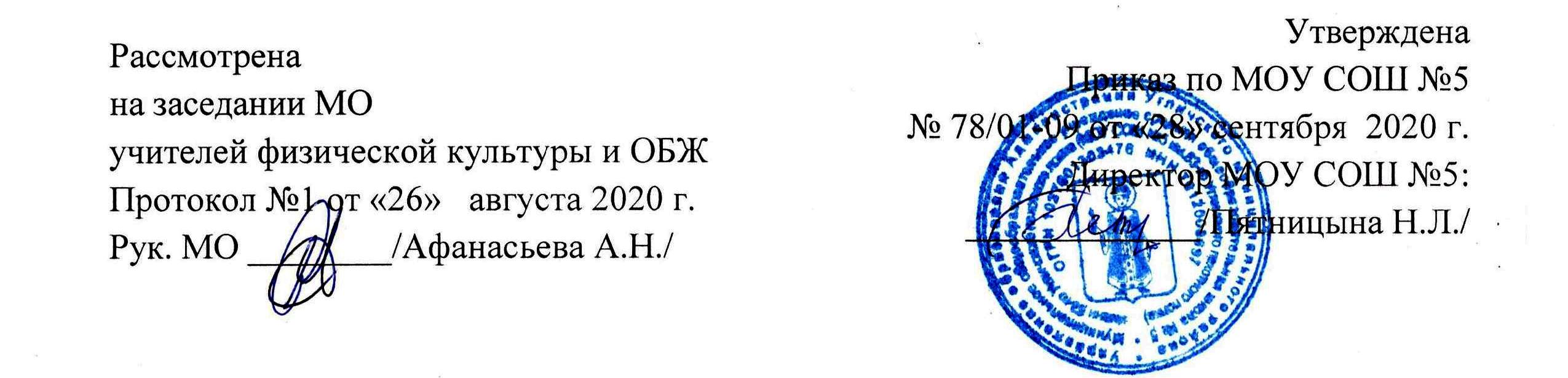  на педагогическом совете                                                                                                                                     Директор МОУ СОШ№5МОУ СОШ №5 им.63-го                                                                                                                                 им.63-го Угличского пехотного полка                                                                                                                                   Угличского пехотного полка                                                                                                                                 Пятницына Н.Л. ______________Решение педагогического совета                                                                                                                                  Приказ № №    от       2020 годаПрограмма по учебному курсу физическая культура5-9 классУглич 2020Содержание программы  5 класс (102 часа , 3часа в неделю)                                                                                       Раздел 1. Основы знаний (3 часа)Содержательные основы здорового образа жизни.  Базовые понятия  физической культуры. Правила правильного выбора обуви и формы одежды в зависимости от времени года и погодных условий. Возрождение Олимпийских игр.                                                                     Практическая работа -1   Тест по теме «Исторические сведения о развитии древних Олимпийских игр».Практическая работа -2Разработка и выполнение комплекса упражнений для профилактики утомления и утренней зарядки.  Практическая работа -3   Разработка и выполнение комплекса упражнений для профилактики нарушений и коррекции осанки.                                                             Раздел 2. Способы двигательной (физкультурной) деятельности.                                                                                                                                                         Подготовка к занятиям физической культурой.  Соблюдение требований безопасности и гигиенических правил при подготовке мест занятий, выборе инвентаря и одежды. Составлять комплексы физических упражнений оздоровительной  направленности.  Раздел 3. Физическое совершенствование — 99 часов.Лёгкая атлетика  30 часов  (I четверть - 14 часов , IV четверть - 16 часов)История лёгкой атлетики.  Правила техники безопасности.  Овладение техникой спринтерского бега.  Высокий старт от 10 до 15 м. Бег с ускорением от 30 до 40 м. Скоростной бег до 40м. Овладение техникой длительного бега. Бег в равномерном темпе от 10 до 12 мин.Бег на результат 60м, 1000м.Овладение техникой прыжка в длину. Прыжки в длину с 7-9 шагов разбега. Овладение техникой прыжка в высоту. Прыжки в высоту с 3-5 шагов разбега.Прыжки в длину с места и в высоту на результат.Овладение техникой метания малого мяча в цель и на дальность.Метание теннисного мяча с места на дальность отскока от стены , на заданное расстояние, на дальность, в коридор 5-6 м, в горизонтальную и вертикальную цель (1х1 м) с расстояния 6-8м, с 4-5 бросковых шагов на дальность и заданное расстояние. Бросок набивного мяча (1кг) двумя руками из-за головы, от груди, снизу вперед-вверх, из положения, стоя грудью и боком в направлении броска с места; то же с шага; снизу вверх на заданную и максимальную высоту. Ловля набивного мяча (1кг) двумя руками после броска партнера, после броска вверх: с хлопками ладонями, после поворота на 90градусов, после приседания.Метание малого и набивного мяча в цель и  на дальность на результат. Развитие выносливости, скоростно – силовых, скоростных способностей. Бег с препятствиями, эстафеты, круговая тренировка. Всевозможные прыжки, многоскоки, метание в цель, на дальность разных снарядов из разных исходных положений. Старты из различных исходных положений, бег с ускорением, с максимальной скоростью.  Баскетбол 19 часов  (I четверть -  11 часов, IV четверть - 8 часов)История баскетбола. Основные правила игры в баскетбол. Правила техники безопасности.Овладение техникой передвижений, остановок, поворотов и стоек. Стойки игрока. Перемещения в стойке приставными шагами боком, лицом и спиной вперед. Остановка двумя шагами и прыжком.  Повороты без мяча и с мячом. 
Освоение ловли и передач мяча. Ловля и передача мяча двумя руками от груди и одной рукой от плеча на месте и в движении без сопротивления защитника (в парах, тройках, квадрате, круге). Освоение техники ведения мяча.  Ведение  мяча в низкой, средней и высокой стойке на месте, в движении по прямой,  с изменением направления движения и скорости.   Ведение без сопротивления защитника  ведущей и не ведущей рукой. Овладение техникой бросков мяча. Броски одной и двумя руками с места и в движении (после ведения, после ловли) без сопротивления защитника. Освоение индивидуальной техники защиты. Вырывание и выбивание мяча.Закрепление техники владения мячом и развитие координационных способностей. Комбинации из освоенных элементов техники перемещений и владения мячом.Освоение тактики игры. Тактика свободного нападения. Позиционное нападение (5:0) без изменения позиций игроков. Нападение быстрым прорывом (1:0). Взаимодействие двух игроков «Отдай мяч и выйди».Овладение игрой и развитие психо-моторных способностей. Игра по упрощённым правилам мини-баскетбола.Гимнастика с основами  акробатики  (II четверть  - 18 часов)История гимнастики. Правила техники безопасности и страховки во время занятий физическими упражнениями. Техника выполнения физических упражнений.Освоение строевых  упражнений. Построение из колонны по одному в колонну по четыре дроблением и сведением; из колонны по два и по четыре в колонну по одному разведением и слиянием, по восемь в движении. Освоение общеразвивающих упражнений без предметов на месте и в движении. Сочетание различных положений рук, ног, туловища. Сочетание движений руками с ходьбой на месте и в движении, с маховыми движениями ногой, с подскоками, с приседаниями, с поворотами. 
Освоение общеразвивающих упражнений с предметами. Мальчики: с набивным мячом (1кг). Девочки: с большим мячом. Упражнения и комбинации на гимнастических брусьях. Освоение и совершенствование висов и упоров. Мальчики: висы согнувшись и прогнувшись; подтягивание в висе; поднимание прямых ног в висе. Девочки: смешанные висы; подтягивание из виса лёжа. Освоение опорных прыжков. Вскок в упор присев; соскок прогнувшись (козёл в ширину, высота 80-100см). 
Освоение акробатических упражнений. Кувырок вперед и назад; стойка на лопатках. Развитие координационных способностей. Общеразвивающие упражнения без предметов и с предметами; то же с различными способами ходьбы, бега, прыжков, вращений. Упражнения с гимнастической скамейкой, на гимнастическом бревне, на гимнастической стенке, брусьях, перекладине, гимнастическом козле и коне. Акробатические упражнения. Прыжки с пружинного гимнастического мостика в глубину. Эстафеты и игры с использованием гимнастических упражнений и инвентаря. Развитие силовых способностей и силовой выносливости. Лазанье по канату, шесту, гимнастической лестнице. Подтягивания, упражнения в висах и упорах, с гантелями, набивными мячами. Развитие скоростно-силовых способностей. Опорные прыжки, прыжки со скакалкой, броски набивного мяча. Развитие гибкости. Общеразвивающие  упражнения с повышенной амплитудой для плечевых, локтевых, тазобедренных, коленных суставов и позвоночника. Упражнения с партнером, акробатические, на гимнастической стенке. Упражнения с предметами. Знания о физической культуре. Значение гимнастических упражнений для сохранения правильной осанки, развития силовых способностей и гибкости; страховка и помощь во время занятий; обеспечение техники безопасности; упражнения для разогревания; основы выполнения гимнастических упражнений. Овладение организаторскими умениями.  Упражнения и простейшие программы по развитию силовых, координационных способностей и гибкости с предметами и без предметов, акробатические, с использованием гимнастических снарядов. Правила самоконтроля. Способы регулирования физической нагрузки. . Помощь и страховка; демонстрация упражнений; выполнение обязанностей командира отделения; установка и уборка снарядов; составление с помощью учителя простейших комбинаций упражнений. Правила соревнований.Лыжная подготовка (лыжные гонки)   III четверть - 21 час История лыжного спорта. Правила самостоятельного выполнения упражнений и домашних заданий. Требования к одежде и обуви занимающегося лыжным спортом. Техника безопасности при занятиях лыжным спортом.Освоение техники лыжных ходов. Попеременный  двухшажный  и одновременный бесшажный ходы. Подъём «полуёлочкой». Торможение «плугом». Повороты переступанием. Передвижение на лыжах 3 км.Волейбол  III четверть  - 8 часовИстория волейбола. Основные правила игры в волейбол. Основные приёмы игры в волейбол. Правила техники безопасности. Терминология технических элементов. Организация и  проведение подвижных игр.Овладение техникой передвижений, остановок, поворотов и стоек. Стойка игрока. Перемещение в стойке.  Освоение техники приёма и передач мяча. Передача мяча сверху двумя руками на месте. Передачи мяча над собой.Овладение игрой и комплексное развитие психомоторных способностей. Игра по упрощённым правилам мини- волейбола. Игры и игровые задания с ограниченным числом игроков (2:2, 3:2, 3:3) и на укороченных площадках.Освоение техники нижней прямой подачи. Нижняя прямая подача с расстояния 3-6 метров от сетки.Освоение техники прямого нападающего удара. Прямой нападающий удар.Развитие выносливости, скоростно – силовых , скоростных способностей. Эстафеты, круговая тренировка, подвижные игры с мячом и без мяча, двусторонние игры длительностью от 20с до 10 мин. Бег с ускорением, изменением направления, темпа, ритма из различных исходных положений. Игровые упражнения с набивным мячом. Броски мячей разного веса в цель и на дальность.Закрепление техники владения мячом, перемещений. Комбинации из освоенных элементов: приём, передача; техники перемещений и владения мячомОсвоение тактики игры. Тактика свободного нападения. Позиционное нападение без изменения позиций игроков (6:0)Футбол    I I четверть - 3 часаИстория футбола. Основные правила игры в футбол. Основные приёмы игры в футбол. Правила техники безопасности. Терминология технических элементов. Подвижные  игры для освоения передвижения и остановок.Овладение техникой передвижений, остановок, поворотов и стоек. Стойка игрока. Перемещение в стойке. Комбинации из освоенных элементов(перемещения, остановки, повороты, ускорения).Освоение ударов по мячу и остановок мяча. Ведение мяча по прямой с изменением направления движения и скорости ведения без сопротивления защитника ведущей и не ведущей ногой.Овладение техникой ударов по воротам. Удары по воротам указанными  способами на точность (меткость) попадания мячом в цель.Закрепление техники владения мячом, перемещений. Комбинации из освоенных элементов техники перемещений и владения мячом.Освоение тактики игры. Тактика свободного нападения. Позиционное нападение без изменения позиций игроков. Овладение игрой и комплексное развитие психомоторных способностей. Игра по упрощённым правилам на площадках разных размеров. Игры и игровые задания 2:1, 3:1.Содержание программы  6 класс  (102 часа ,  3часа в неделю)                                                                                            Раздел 1. Основы знаний (3 часа)Исторические этапы  развития физической  культуры. Роль Пьера де Кубертена в становлении и развитии Олимпийских игр современности.  Характеристика видов спорта, входящих в программу Олимпийских игр. Режим дня и его основное содержание.Практическая работа -1   Тест по теме «Виды спорта, входящих в программу Олимпийских игр».Практическая работа -2Разработка индивидуального режима дня.   Практическая работа -3   Проведение самостоятельных занятий по коррекции осанки и телосложения.                                                              Раздел 2. Способы двигательной (физкультурной) деятельности.                                                                                                                                                        Здоровье и здоровый образ жизни. Подбор спортивного инвентаря для занятий физическими упражнениями.  Тестирование  показателей физического развития и основных физических качеств. Раздел 3. Физическое совершенствование — 99 часов.Лёгкая атлетика 30 часов  ( I четверть - 14 часов,  IV четверть - 16 часов)Виды  лёгкой атлетики.  Правила техники безопасности. Название разучиваемых упражнений. Овладение техникой спринтерского бега.  Высокий старт от 15 до 30 м. Бег с ускорением от 30 до 50 м. Скоростной бег до 50м. Овладение техникой длительного бега. Бег в равномерном темпе  до 15 мин. Бег 1200м.Бег на результат 60м, 1000м.Овладение техникой прыжка в длину. Прыжки в длину с 7-9 шагов разбега. Овладение техникой прыжка в высоту. Прыжки в высоту с 3-5 шагов разбега.Прыжки в длину с места и в высоту на результат.Овладение техникой метания малого мяча в цель и на дальность.Метание теннисного мяча с места на дальность отскока от стены , на заданное расстояние, на дальность, в коридор 5-6 м, в горизонтальную и вертикальную цель (1х1 м) с расстояния 8-10м, с 4-5 бросковых шагов на дальность и заданное расстояние. Бросок набивного мяча (2кг) двумя руками из-за головы, от груди, снизу вперед-вверх, из положения, стоя грудью и боком в направлении броска с места; то же с шага; снизу вверх на заданную и максимальную высоту. Ловля набивного мяча (2кг) двумя руками после броска партнера, после броска вверх: с хлопками ладонями, после поворота на 90градусов, после приседания.Метание малого и набивного мяча в цель и  на дальность на результат. Развитие выносливости, скоростно – силовых , скоростных способностей. Кросс до 15 мин. Бег с препятствиями, эстафеты, круговая тренировка. Всевозможные прыжки, многоскоки, метание в цель, на дальность разных снарядов из разных исходных положений. Старты из различных исходных положений, бег с ускорением, с максимальной скоростью. Баскетбол 19 часов  (- I четверть - 11 часов,  IV четверть - 8 часов)Выдающиеся отечественные спортсмены, спортсмены- олимпийцы баскетбола. Основные правила игры в баскетбол. Правила техники безопасности.Овладение техникой передвижений, остановок, поворотов и стоек. Комбинации из освоенных элементов техники передвижений (перемещения в стойке, остановка, поворот, ускорение).Освоение ловли и передач мяча. Ловля и передача мяча двумя руками от груди и одной рукой от плеча на месте и в движении без сопротивления защитника (в парах, тройках, квадрате, круге). Освоение техники ведения мяча.  Ведение мяча в низкой, средней и высокой стойке на месте, в движении по прямой, с изменением направления движения и скорости.  Ведение без сопротивления защитника ведущей и не ведущей рукой. Овладение техникой бросков мяча. Броски одной и двумя руками с места и в движении (после ведения, после ловли) без сопротивления защитника. Максимальное расстояние до корзины – 3,60 м. Освоение индивидуальной техники защиты. Вырывание и выбивание мяча.Закрепление техники владения мячом и развитие координационных способностей. Комбинации из освоенных элементов техники перемещений и владения мячом.Освоение тактики игры. Тактика свободного нападения. Позиционное нападение (5:0) без изменения позиций игроков.Овладение игрой и развитие психомоторных способностей. Игра по упрощённым правилам мини-баскетбола.Гимнастика с основами  акробатики   II четверть - 18 часов.Основная гимнастика. Правила техники безопасности и страховки во время занятий физическими упражнениями. Техника выполнения физических упражнений. Значение гимнастических упражнений для сохранения правильной осанки, развития силовых способностей и гибкости; страховка и помощь во время занятий;  упражнения для разогревания; основы выполнения гимнастических упражнений. Освоение строевых упражнений. Строевой шаг, размыкание и смыкание на месте.Освоение общеразвивающих упражнений без предметов на месте и в движении. Общеразвивающие упражнения в парах.  Сочетание различных положений рук, ног, туловища. Сочетание движений руками с ходьбой на месте и в движении, с маховыми движениями ногой, с подскоками, с приседаниями, с поворотами. 
Освоение общеразвивающих упражнений с предметами. Мальчики: с набивным мячом (1кг). Девочки с палками. Упражнения и комбинации на гимнастических брусьях. Освоение и совершенствование висов и упоров. Мальчики: махом одной и толчком другой подъём переворотом в упор; махом назад соскок; сед ноги врозь, из седа на бедре соскок поворотом. Девочки: наскок прыжком в упор на нижнюю жердь; соскок с поворотом; размахивание изгибами; вис лёжа; вис присев. Освоение опорных прыжков. Прыжок ноги врозь (козёл в ширину, высота 100 – 110 см). 
Освоение акробатических упражнений. Два  кувырка вперед слитно; «мост» из положения  стоя и с помощью. Развитие координационных способностей. Общеразвивающие упражнения без предметов и с предметами; то же с различными способами ходьбы, бега, прыжков, вращений. Упражнения с гимнастической скамейкой, на гимнастическом бревне, на гимнастической стенке, брусьях, перекладине, гимнастическом козле и коне. Акробатические упражнения. Прыжки с пружинного гимнастического мостика в глубину. Эстафеты и игры с использованием гимнастических упражнений и инвентаря. Развитие силовых способностей и силовой выносливости. Лазанье по канату,  гимнастической лестнице. Подтягивания, упражнения в висах и упорах, с гантелями, набивными мячами. Развитие скоростно-силовых способностей. Опорные прыжки, прыжки со скакалкой, броски набивного мяча. Развитие гибкости. Общеразвивающие упражнения с повышенной амплитудой для плечевых, локтевых, тазобедренных, коленных суставов и позвоночника. Упражнения с партнером, акробатические, на гимнастической стенке. Упражнения с предметами.  Овладение организаторскими умениями.  Упражнения и простейшие программы по развитию силовых, координационных способностей и гибкости с предметами и без предметов, акробатические, с использованием гимнастических снарядов. Правила самоконтроля. Способы регулирования физической нагрузки. Помощь и страховка; демонстрация упражнений; выполнение обязанностей командира отделения; установка и уборка снарядов; составление с помощью учителя простейших комбинаций упражнений. Правила соревнований.Лыжная подготовка (лыжные гонки)    III четверть - 21 час. Виды  лыжного спорта. Техника безопасности при занятиях лыжным спортом. Оказание помощи при обморожениях и травмах. Освоение техники лыжных ходов. Одновременный  двухшажный  и  бесшажные ходы. Подъём «ёлочкой». Торможение и  поворот упором. Прохождение дистанции лыжах 3,5 км. Игры «Остановка рывком», «Эстафета с передачей палок», «С горки на горку» и др.Волейбол     III четверть - 8часов. Выдающиеся отечественные спортсмены, спортсмены- олимпийцы волейбола.  Основные правила игры в волейбол. Основные приёмы игры в волейбол. Правила техники безопасности. Терминология технических элементов (быстрый прорыв, расстановка игроков). Организация и  проведение подвижных игр.Овладение техникой передвижений, остановок, поворотов и стоек. Стойка игрока. Перемещение в стойке.  Комбинации из освоенных элементов техники передвиженийОсвоение техники приёма и передач мяча. Передача мяча сверху двумя руками на месте и после перемещения вперёд.  Передачи мяча над собой. То же через сетку. Овладение игрой и комплексное развитие психомоторных способностей. Игра по упрощённым правилам мини- волейбола. Игры и игровые задания с ограниченным числом игроков (2:2, 3:2, 3:3) и на укороченных площадках. Организация совместных занятий волейболом. Судейство игр.Освоение техники нижней прямой подачи. Нижняя прямая подача с расстояния 3-6 метров от сетки. То же через сетку.Освоение техники прямого нападающего удара. Прямой нападающий удар после набрасывания мяча партнёром.Развитие выносливости, скоростно – силовых, скоростных способностей. Эстафеты, круговая тренировка, подвижные игры с мячом и без мяча, двусторонние игры длительностью от 20с до 10 мин. Бег с ускорением, изманением направления, темпа, ритма из различных исходных положений. Игровые упражнения с набивным мячом. Броски мячей разного веса в цель и на дальность.Закрепление техники владения мячом, перемещений. Комбинации из освоенных элементов: приём, передача; техники перемещений и владения мячомОсвоение тактики игры. Тактика свободного нападения. Позиционное нападение без изменения позиций игроков (6:0). Закрепление тактики  свободного нападения.Футбол   II четверть - 3 часа.Имена выдающихся отечественных футболистов. Основные правила игры в футбол. Основные приёмы игры в футбол. Правила техники безопасности. Терминология технических элементов. Подвижные  игры для освоения передвижения и остановок.Овладение техникой передвижений, остановок, поворотов и стоек. Стойка игрока. Перемещение в стойке. Комбинации из освоенных элементов (перемещения, остановки, повороты, ускорения). Дальнейшее закрепление техники. Освоение ударов по мячу и остановок мяча. Ведение мяча по прямой с изменением направления движения и скорости ведения без сопротивления защитника ведущей и не ведущей ногой.Овладение техникой ударов по воротам. Удары по воротам указанными  способами на точность (меткость) попадания мячом в цель. Дальнейшее закрепление техники. Закрепление техники владения мячом, перемещений. Комбинации из освоенных элементов техники перемещений и владения мячом.Освоение тактики игры. Нападение в игровых заданиях 3:1, 3:2, 3:3, 2:1. с атакой и без атаки на ворота. Овладение игрой и комплексное развитие психо-моторных способностей. Игра по упрощённым правилам на площадках разных размеров. Игры и игровые задания 3:2, 3:3.Содержание программы  7  класс     (102 часа , 3часа в неделю)                                                                                        Раздел 1. Основы знаний (3 часа)Физкультура и спорт в Российской федерации на современном этапе. Основные направления  организации физической  культуры в современном обществе. Здоровый образ жизни и профилактика вредных привычек, рациональное питание. Личная гигиена. Банные процедуры. Самоконтроль. Субъективные и объективные показатели самочувствия.      Практическая работа -1   Тест по теме «Здоровый образ жизни».Практическая работа -2Самоконтроль (показатели самочувствия).    Практическая работа -3   Упражнения для укрепления мышц стопы. Гимнастика для глаз.                                                               Раздел 2. Способы двигательной (физкультурной) деятельности .                                                                                                                                                        Здоровье и здоровый образ жизни. Подбор спортивного инвентаря для занятий физическими упражнениями.  Тестирование  показателей физического развития и основных физических качеств. Раздел 3. Физическое совершенствование — 99 часов.Лёгкая атлетика 30 часов  ( I четверть - 14 часов,  IV четверть - 16 часов)Демонстрация вариативного выполнения беговых упражнений. Индивидуальный режим физической нагрузки по чсс. Правила техники безопасности при занятиях лёгкой атлетики. Овладение техникой спринтерского бега.  Высокий старт от 30 до 40 м. Бег с ускорением от 40 до 60 м. Скоростной бег до 60м. Овладение техникой длительного бега. Бег в равномерном темпе: мальчики  до 20 мин, девочки до 15 мин. Бег 1500м.Бег на результат 60м, 1500м.Овладение техникой прыжка в длину. Прыжки в длину с 9 -11 шагов разбега. Овладение техникой прыжка в высоту. Прыжки в высоту с 3-5 шагов разбега. Процесс совершенствования прыжков в высоту.Прыжки в длину с места и в высоту на результат.Овладение техникой метания малого мяча в цель и на дальность.Метание теннисного мяча с места на дальность отскока от стены , с места, с шага, с 2-3 шагов;  в горизонтальную и вертикальную цель (1х1 м) с расстояния 10-12м. Метание малого мяча весом 150 г  на дальность и с 4-5 бросковых шагов с разбега в коридор 10 м на дальность и заданное расстояние. Бросок набивного мяча (2кг)  из различных и.п., стоя грудью и боком в направлении метания с шага, с 2-3 шагов вперёд-вверх; снизу вверх на заданную и максимальную высоту. Ловля набивного мяча (2кг) двумя руками после броска партнера, после броска вверх. Метание малого и набивного мяча в цель и  на дальность на результат. Развитие выносливости, скоростно – силовых , скоростных способностей. Кросс до 15 мин. Бег с препятствиями, эстафеты, круговая тренировка. Всевозможные прыжки, многоскоки, метание в цель, на дальность разных снарядов из разных исходных положений. Старты из различных исходных положений, бег с ускорением, с максимальной скоростью. Баскетбол 19 часов  ( I четверть - 11 часов, - IV четверть - 8 часов)Основные приёмы игры. Правила техники безопасности при занятиях баскетболом. Овладение техникой передвижений, остановок, поворотов и стоек. Комбинации из освоенных элементов техники передвижений (перемещения в стойке, остановка, поворот, ускорение). Дальнейшее обучение технике движений.Освоение ловли и передач мяча. Дальнейшее обучение технике движений. Ловля и передача мяча двумя руками от груди и одной рукой от плеча на месте и в движении с пассивным сопротивлением защитника. Освоение техники ведения мяча. Дальнейшее обучение технике движений. Ведение мяча в низкой, средней и высокой стойке на месте, в движении по прямой, с изменением направления движения и скорости; ведение с пассивным сопротивлением защитника. Овладение техникой бросков мяча. Дальнейшее обучение технике движений. Броски одной и двумя руками с места и в движении (после ведения, после ловли, в прыжке) с пассивным противодействием. Максимальное расстояние до корзины – 4,80 м. Освоение индивидуальной техники защиты. Перехват мяча.Закрепление техники владения мячом и развитие координационных способностей. Комбинации из освоенных элементов техники перемещений и владения мячом. Дальнейшее обучение технике движений.Освоение тактики игры. Дальнейшее обучение технике движений. Позиционное нападение (5:0) с изменением позиций. Нападением быстрым прорывом (2:1).Овладение игрой и развитие психомоторных способностей. Игра по правилам мини-баскетбола. Дальнейшее обучение технике движений. Гимнастика с основами  акробатики    II четверть - 18 часов.Основная гимнастика. Правила техники безопасности и страховки во время занятий физическими упражнениями. Техника выполнения физических упражнений. Значение гимнастических упражнений для сохранения правильной осанки, развития силовых способностей и гибкости; страховка и помощь во время занятий;  упражнения для разогревания; основы выполнения гимнастических упражнений. Освоение строевых упражнений. Выполнение команд «Пол-оборота направо!», «Пол оборота налево!», «Полшага!», «Полный шаг!».Освоение общеразвивающих упражнений без предметов на месте и в движении. Общеразвивающие упражнения в парах.  Сочетание различных положений рук, ног, туловища. Сочетание движений руками с ходьбой на месте и в движении, с маховыми движениями ногой, с подскоками, с приседаниями, с поворотами. Простые связки. 
Освоение общеразвивающих упражнений с предметами. Мальчики: с набивным и большим мячом (1кг). Девочки с палками, большим мячом, обручами. Упражнения и комбинации на гимнастических брусьях. Мальчики: подъём переворотом в упор толчком двумя; передвижение в висе; махом назад соскок. Девочки: махом одной и толчком другой подъём переворотом в упор на нижнюю жердь. Освоение опорных прыжков. Мальчики: прыжок согнув ноги (козёл в ширину, высота 100-115см). Девочки: прыжок ноги врозь (козёл в ширину, высота 105-110см). 
Освоение акробатических упражнений. Мальчики: кувырок вперед в стойку на лопатках; стойка на голове с согнутыми ногами. Девочки: кувырок назад в полушпагат. Развитие координационных способностей. Общеразвивающие упражнения без предметов и с предметами; то же с различными способами ходьбы, бега, прыжков, вращений. Упражнения с гимнастической скамейкой, на гимнастическом бревне, на гимнастической стенке, брусьях, перекладине, гимнастическом козле и коне. Акробатические упражнения. Прыжки с пружинного гимнастического мостика в глубину. Эстафеты и игры с использованием гимнастических упражнений и инвентаря. Развитие силовых способностей и силовой выносливости. Лазанье по канату,  гимнастической лестнице. Подтягивания, упражнения в висах и упорах, с гантелями, набивными мячами. Развитие скоростно-силовых способностей. Опорные прыжки, прыжки со скакалкой, броски набивного мяча. Развитие гибкости. Общеразвивающие упражнения с повышенной амплитудой для плечевых, локтевых, тазобедренных, коленных суставов и позвоночника. Упражнения с партнером, акробатические, на гимнастической стенке. Упражнения с предметами.  Овладение организаторскими умениями.  Упражнения и простейшие программы по развитию силовых, координационных способностей и гибкости с предметами и без предметов, акробатические, с использованием гимнастических снарядов. Правила самоконтроля. Способы регулирования физической нагрузки. Помощь и страховка; демонстрация упражнений; выполнение обязанностей командира отделения; установка и уборка снарядов; составление с помощью учителя простейших комбинаций упражнений. Правила соревнований.Лыжная подготовка (лыжные гонки)     III четверть - 21 час.Применение лыжных мазей. Значение занятий лыжным спортом для поддержания работоспособности. Техника безопасности при занятиях лыжным спортом. Оказание помощи при обморожениях и травмах. Освоение техники лыжных ходов. Одновременный  одношажный ход. Подъём в гору скользящим шагом. Преодоление бугров и впадин при спуске с горы. Поворот на месте махом. Прохождение дистанции 4км. Игры: «Гонки с преследованием», «Гонки с выбыванием», «Карельская гонка» и др. Волейбол   - III четверть - 8часовОсновные приёмы игры в волейбол. Терминология: позиционное нападение, зонная и личная защита. Правила техники безопасности. Терминология технических элементов (быстрый прорыв, расстановка игроков). Организация и  проведение игровых заданий, приближенных к содержанию разучиваемой игры, помощь в судействе, комплектование команды, подготовка мест проведения игры.Овладение техникой передвижений, остановок, поворотов и стоек. Комбинации из освоенных элементов техники передвижений (перемещения в стойке, остановки, ускорения). Освоение техники приёма и передач мяча. Передача мяча сверху двумя руками на месте и после перемещения вперёд.  Передачи мяча над собой. То же через сетку. Овладение игрой и комплексное развитие психомоторных способностей. Игра по правилам волейбола. Игры и игровые задания. Организация совместных занятий волейболом. Судейство игр.Освоение техники нижней прямой подачи. Нижняя прямая подача с расстояния 3-6 метров от сетки. То же через сетку.Освоение техники прямого нападающего удара. Прямой нападающий удар после набрасывания мяча партнёром.Развитие выносливости, скоростно – силовых, скоростных способностей. Эстафеты, круговая тренировка, подвижные игры с мячом и без мяча, двусторонние игры длительностью от 20с до 10 мин. Бег с ускорением, изманением направления, темпа, ритма из различных исходных положений. Игровые упражнения с набивным мячом. Броски мячей разного веса в цель и на дальность.Закрепление техники владения мячом, перемещений. Комбинации из освоенных элементов: приём, передача, удар; техники перемещений и владения мячомОсвоение тактики игры. Тактика свободного нападения. Позиционное нападение без изменения позиций игроков (6:0). Закрепление тактики  свободного нападения.Футбол   I I четверть - 3 часа.Футбол – средство активного отдыха. Влияние игровой деятельности для формирования комплексного развития физических способностей. Основные правила игры в футбол. Основные приёмы игры в футбол. Правила техники безопасности. Терминология технических элементов. Подвижные  игры для освоения передвижения и остановок.Овладение техникой передвижений, остановок, поворотов и стоек. Комбинации из освоенных элементов (перемещения, остановки, повороты, ускорения). Дальнейшее закрепление техники. Освоение ударов по мячу и остановок мяча. Ведение мяча по прямой с изменением направления движения и скорости ведения с пассивным сопротивлением защитника ведущей и не ведущей ногой. Дальнейшее закрепление техники.Овладение техникой ударов по воротам. Удары по воротам указанными  способами на точность (меткость) попадания мячом в цель. Дальнейшее закрепление техники. Закрепление техники владения мячом, перемещений. Комбинации из освоенных элементов техники перемещений и владения мячом.Освоение тактики игры. Позиционные нападения с изменением позиции игроков. Дальнейшее закрепление приемов тактики. Овладение игрой и комплексное развитие психомоторных способностей. Игра по упрощённым правилам на площадках разных размеров. Игры и игровые задания 3:2, 3:3. Дальнейшее закрепление приемов тактики. Содержание программы  8-9  классы     (102 часа , 3часа в неделю)Раздел 1. Основы знаний (3 часа)    8 класс -   Основные  формы  организации физической  культуры в современном обществе. Влияние возрастных особенностей организма на физическое развитие и физическую подготовленность. История возникновения и формирования физической культуры. Возрождение Олимпийских игр и олимпийского движения.  Самонаблюдение и самоконтроль.      Практическая работа -1   Реферат «Знаменитый отечественный (иностранный) победитель Олимпиады», «Удачное выступление отечественных спортсменов на одной из Олимпиад», «Олимпийский вид спорта, его рекорды на Олимпиадах».Практическая работа -2Учёт данных самоконтроля в дневнике самоконтроля.Практическая работа -3   Тест: «Физическая культура в современном обществе» 9 класс - Физическая культура и олимпийское движение в России (СССР). Роль опорно-двигательного аппарата в выполнении физических упражнений. Адаптивная физическая культура как система занятий физическими упражнениями по укреплению и сохранению здоровья. Личная гигиена в процессе занятий физическими упражнениями.       Практическая работа -1   Подбор и составление комплекса физических упражнений для физкультурно - оздоровительных занятий. Практическая работа -2Самостоятельные сеансы проведения приёмов массажа. Практическая работа -3   Определение дозировки температурного режима для закаливающих процедур.                                                             Раздел 2. Способы двигательной (физкультурной) деятельности.  Личная гигиена в процессе занятий физическими упражнениями.  Совершенствование физических способностей. Профессионально-прикладная физическая подготовка.                                                                                                                                                  Раздел 3. Физическое совершенствование — 99 часов.Лёгкая атлетика 22 часа  ( I четверть - 12 часов,  IV четверть - 10часов)8 – 9 класс.  Знания о физической культуре. Влияние лёгкоатлетических упражнений на укрепление здоровья и основные системы организма; название разучиваемых упражнений и основы правильной техники их выполнения; правила соревнований в беге; прыжках и метаниях; разминка для выполнения лёгкоатлетических упражнений; представление о темпе, скорости и объёме лёгкоатлетических упражнений, направленных на развитие выносливости, быстроты, силы, координационных способностей. Правила техники безопасности при занятиях лёгкой атлетикой.Овладение техникой спринтерского бега.  8 класс -  Низкий старт от 30 м. Бег с ускорением от 70 до 80 м. Скоростной бег до 60м.                                                                            9 класс -  Дальнейшее обучение технике спринтерского бега. Совершенствование двигательных способностей.Овладение техникой длительного бега.      8-9  класс -  Бег в равномерном темпе: мальчики  до 30 мин, девочки до 20 мин. Бег 2000 м.Бег на результат 60м, 2000м.Овладение техникой прыжка в длину.  8-9 класс - Прыжки в длину с  11-13  шагов разбега. Овладение техникой прыжка в высоту.   8-9 класс - Прыжки в высоту с 7 – 9 шагов разбега. Процесс совершенствования прыжков в высоту.Прыжки в длину с места и в высоту на результат.Овладение техникой метания малого мяча в цель и на дальность.Дальнейшее овладение техникой метания в цель и на дальность.8 класс – Метание теннисного мяча в  горизонтальную и вертикальную цель (1х1м) (девушки – с расстояния 12-14 м,  юноши – до 16м). Бросок набивного мяча (2 кг) двумя руками из различных и.п. с места, с шага, с двух шагов, с трёх шагов, с четырёх шагов вперёд-вверх.9 класс – Метание теннисного мяча и мяча весом 150гр с места на дальность с 4-5 бросковых шагов с укороченного и полного разбега на дальность, в коридор 10 м и на заданное расстояние; в горизонтальную и вертикальную цель (1х1м) с расстояния (юноши - до 18м, девушки – 12-14 м).Бросок набивного  мяча (юноши – 3 кг., девушки – 2 кг)  двумя руками из различных и.п. с места и с двух-четырёх шагов вперёд-вверх.Метание малого и набивного мяча в цель и  на дальность на результат. Развитие выносливости, скоростно – силовых , скоростных способностей. 8 класс – Дальнейшее развитие скоростно-силовых способностей. Кросс до 15 мин. Бег с препятствиями, эстафеты, круговая тренировка. Всевозможные прыжки, многоскоки, метание в цель, на дальность разных снарядов из разных исходных положений. Старты из различных исходных положений, бег с ускорением, с максимальной скоростью. 9 класс – Совершенствование  скоростно-силовых способностей. Баскетбол 17 часов  ( I четверть - 9 часов,  IV четверть - 8 часов)Основные приёмы игры. Правила техники безопасности при занятиях баскетболом. Овладение техникой передвижений, остановок, поворотов и стоек. 8-9 класс. Дальнейшее закрепление техники передвижений, остановок, поворотов и стоек. Освоение ловли и передач мяча. 8-9 класс. Дальнейшее закрепление техники ловли и передач мяча. Освоение техники ведения мяча. 8-9 класс. Дальнейшее закрепление техники ведения мяча. Овладение техникой бросков мяча. 8-9 класс. Дальнейшее закрепление техники бросков мяча. Броски одной-двумя руками в прыжке. Освоение индивидуальной техники защиты. 8класс. Дальнейшее закрепление техники вырывания и выбивания мяча, перехвата.9класс. Совершенствование техники вырывания и выбивания мяча, перехвата.Закрепление техники владения мячом и развитие координационных способностей. 8класс. Дальнейшее закрепление техники владения мячом и развития координационных способностей.9 класс. Совершенствование техники. Освоение тактики игры. 8-9 класс. Дальнейшее закрепление тактики игры. Позиционное нападение и личная защита в игровых взаимодействиях 2:2, 3:3, 4:4, 5:5 на одну корзину. Нападением быстрым прорывом (3:2). Взаимодействие двух (трёх) игроков в нападении и защите (тройка и малая, через «заслон», восьмёрка). Овладение игрой и развитие психо-моторных способностей. Игра по правилам баскетбола. Совершенствование психо-моторных способностей. Гимнастика с основами  акробатики    II четверть - 16 часов.Значение гимнастических упражнений для развития координационных способностей; страховка и помощь во время занятий; обеспечение техники безопасности; упражнения для самостоятельной тренировки.  Освоение строевых упражнений. 8 класс. Команда «Прямо!», повороты в движении направо, налево.9 класс. Переход с шага на месте на ходьбу в колонне и в шеренге; перестроения из колонны по одному в колонны по два, по четыре в движении. Освоение общеразвивающих упражнений без предметов на месте и в движении.8-9 класс. Совершенствование двигательных способностей. Освоение общеразвивающих упражнений с предметами. 8-9 класс. Совершенствование двигательных способностей с помощью гантелей (3-5кг), тренажёров и эспандеров. Упражнения и комбинации на гимнастических брусьях. 8 класс. Мальчики: из виса на подколенках через стойку на руках опускание в упор присев; подъём махом назад в сед ноги врозь; подъём завесом вне. Девочки: из упора на нижней жерди опускание вперёд в вис присев; из виса присев на нижней жерди махом одной и толчком другой в вис прогнувшись с опорой на верхнюю жердь; вис лёжа на нижней жерди; сед боком на нижней жерди, соскок. 9 класс. Мальчики: подъём переворотом в упор махом и силой; подъём махом вперёд в сед ноги врозь. Девочки: вис, прогнувшись на нижней жерди с опорой ног о верхнюю; переход в упор на нижнюю жердь.Освоение опорных прыжков. 8 класс. Мальчики: прыжок, согнув ноги (козёл в длину, высота 110-115см). Девочки: прыжок боком с поворотом на 90градусов (конь в ширину, высота 110см). 9 класс. Мальчики: прыжок, согнув ноги (козёл в длину, высота 115см). Девочки: прыжок боком (конь в ширину, высота 110см). 
Освоение акробатических упражнений. 8 класс. Мальчики: кувырок назад в упор стоя ноги врозь; кувырок вперёд и назад; длинный кувырок; стойка на голове и руках. Девочки: «мост» и поворот в упор стоя на одном колене; кувырки вперёд и назад. 9 класс. Мальчики: из упора присев силой стойка на голове и руках; длинный кувырок вперёд с трёх шагов разбега. Девочки: равновесие на одной; выпад вперёд; кувырок вперёд. Развитие координационных способностей. 8-9 класс. Совершенствование координационных способностей. Развитие силовых способностей и силовой выносливости. 8-9 класс. Совершенствование силовых способностей и силовой выносливости. Развитие скоростно-силовых способностей8-9 класс. Совершенствование скоростно-силовых способностей.Развитие гибкости.8-9 класс. Совершенствование двигательных способностей.   Овладение организаторскими умениями.  8-9 класс. Самостоятельное составление простейших комбинаций упражнений, направленных на развитие координационных и кондиционных способностей. Дозировка упражнений. Лыжная подготовка (лыжные гонки)    III четверть - 21 час.Правила самостоятельного выполнения упражнений и домашних заданий. Значение занятий лыжным спортом для поддержания работоспособности. Виды лыжного спорта. Применение лыжных мазей. Требования к одежде и обуви занимающегося лыжами. Техника безопасности при занятиях лыжных спортом. Оказание помощи при обморожениях и травмах. Освоение техники лыжных ходов.8 класс. Одновременный  одношажный ход (стартовый вариант). Коньковый ход. Торможение и поворот «плугом». Прохождение дистанции 4,5км. Игры: «Гонки с выбыванием», «Карельская гонка», «Биатлон», «Как по часам» и др. 9 класс. Попеременный четырехшажный ход. Переход с попеременных ходов на одновременные. Преодоление контр-уклона. Прохождение дистанции до 5 км. Горнолыжная эстафета с преодолением препятствий и др. Волейбол  12 часов (III четверть - 9часов, IV четверть - 3часа).8-9 классы. Знания о спортивной игре. Терминология избранной спортивной игры; техника ловли, передачи, ведения мяча или броска; тактика нападений (быстрый прорыв, расстановка игроков, позиционное нападение) и защиты (зонная и личная защита). Правила и организация избранной игры (цель и смысл игры, игровое поле, количество участников, поведение игроков в нападении и защите). Правила техники безопасности при занятиях спортивными играми. Овладение техникой передвижений, остановок, поворотов и стоек. 8-9 классы.   Совершенствование техники передвижений, остановок, поворотов и стоек. Освоение техники приёма и передач мяча.8 класс. Передача мяча над собой, во встречных колоннах. Отбивание мяча кулаком через сетку. 9 класс. Передача мяча у сетки и в прыжке через сетку. Передача мяча сверху, стоя спиной к цели. Овладение игрой и комплексное развитие психомоторных способностей. 8 класс. Игра по упрощенным правилам волейбола. Совершенствование психомоторных способностей и навыков игры. 9 класс. Совершенствование психомоторных способностей и навыков игры. Освоение техники нижней прямой подачи. 8 класс. Нижняя прямая подача. Приём подачи. 9 класс. Приём мяча, отражённого сеткой. Нижняя прямая подача мяча в заданную часть площадки.Освоение техники прямого нападающего удара.8 класс. Дальнейшее освоение технике прямого нападающего удара. 9 класс. Прямой нападающий удар при встречных передачах. Развитие выносливости, скоростно – силовых, скоростных способностей. 8-9 классы. Дальнейшее развитие скоростных и скоростно-силовых способностей. Совершенствование скоростных и скоростно-силовых способностей. Закрепление техники владения мячом, перемещений и развитие координационных способностей.8-9 классы. Совершенствование координационных способностей. Освоение тактики игры. 8 класс. Дальнейшее обучение тактике игры. Совершенствование тактики освоенных игровых действий. 9 класс. Совершенствование тактики освоенных игровых действий. Игра в нападении в зоне 3. Игра в защите. Футбол    I четверть - 4 часа.Футбол – средство активного отдыха. Влияние игровой деятельности для формирования комплексного развития физических способностей. Основные правила игры в футбол. Основные приёмы игры в футбол. Правила техники безопасности. Терминология технических элементов. Подвижные  игры для освоения передвижения и остановок.Овладение техникой передвижений, остановок, поворотов и стоек. 8-9 классы. Совершенствование техники передвижений, остановок, поворотов и стоек. Освоение ударов по мячу и остановок мяча. 8 класс. Удар по катящемуся мячу внешней стороной подъёма, носком, серединой лба (по летящему мячу). Вбрасывание мяча из-за боковой линии с места и с шагом.  9 класс. Удар по летящему мячу внутренней стороной стопы и средней частью подъёма. Закрепление техники ударов по мячу и остановок мяча. Овладение техникой ударов по воротам. 8-9 классы. Совершенствование техники ударов по воротам. Освоение техники ведения мяча. 8-9 классы.  Совершенствование техники ведения мяча. Освоение тактики игры. 8-9 классы.  Совершенствование тактики игры. Овладение игрой и комплексное развитие психомоторных способностей. 8-9 классы.  Дальнейшее развитие психомоторных способностей. Элементы единоборств    II четверть -5 часов.Знания. 8-9 классы.  Виды единоборств. Правила поведения учащихся во время занятий. Гигиена борца. Влияние занятий единоборствами на организм человека и развитие его координационных и кондиционных способностей. Оказание первой помощи при травмах. Овладение техникой приёмов. 8-9 классы.  Стойки и передвижения в стойке. Захваты рук и туловища. Освобождение от захватов. Приёмы борьбы за выгодное положение. Борьба за предмет. Упражнения по овладению приёмами страховки. Развитие координационных способностей.8-9 классы.  Повторение пройденного материала по приёмам единоборств. Подвижные игры типа: «Выталкивание из круга», «Бой петухов», «Часовые разведчики», «Перетягивание в парах» и т.п. Развитие силовых способностей и силовой выносливости. 8-9 классы. Силовые упражнения и единоборства в парах. Тематическое планирование рабочей программы   5 классТематическое планирование рабочей программы  6 классТематическое планирование рабочей программы 7 классТематическое планирование рабочей программы  8  классТематическое планирование рабочей программы9  классПланируемые предметные результаты освоения учебного предметаПланируемые предметные результаты освоения учебного предметаПланируемые предметные результаты освоения учебного предметаКласс Предметные результаты освоения                                                         (научится и получит возможность научиться)Метапредметные результаты5класс- Характеризовать содержательные основы здорового образа жизни;- Раскрывать базовые понятия  физической культуры;- Разрабатывать содержание самостоятельных занятий с физическими упражнениями;- Руководствоваться правилами правильного выбора обуви и формы одежды в зависимости от времени года и погодных условий;-составлять комплексы физических упражнений оздоровительной  направленности, - выполнять общеразвивающие упражнения,  целенаправленно воздействующие на развитие основных физических качеств (силы, быстроты, выносливости, гибкости и координации движений), элементы акробатики, лёгкой атлетики, лыжной подготовки и спортивных игр в соответствии с содержанием учебной программой 5 класса.     характеризовать цель возрождения Олимпийских игр;преодолевать естественные препятствия с помощью разнообразных    способов лазания, прыжков и бега;выполнять тестовые нормативы Всероссийского физкультурно-спортивного комплекса «Готов к труду и обороне».5-6 классыСмысловое чтение:— определять главную тему, общую цель или назначение текста (в 5 классе текст имеет одну основную мысль, одну тему);— выбирать из текста или придумать заголовок, соответствующий содержанию и общему смыслу текста; — формулировать тезис, выражающий общий смысл текста (в 6 классе текст имеет несколько подтем, несколько тезисов, тексты разных функциональных стилей); — предвосхищать содержание предметного плана текста по заголовку и с опорой на предыдущий опыт; — объяснять порядок частей/инструкций, содержащихся в тексте; — ставить перед собой цель чтения, направляя внимание на полезную в данный момент информацию;— различать темы и подтемы специального текста;— выполнять смысловое свёртывание выделенных фактов и мыслей;— понимать душевное состояние персонажей текста, сопереживать им.— обнаруживать в тексте доводы в подтверждение выдвинутых тезисов (в 5 классе – получит возможность научиться, в 6 классе – научится);- на основе имеющихся знаний, жизненного опыта подвергать сомнению достоверность имеющейся информации, обнаруживать недостоверность получаемой информации, пробелы в информации и находить пути восполнения этих пробелов (в 5 классе – научно-популярные тексты, в 6 классе – публицистические тексты).— находить доводы в защиту своей точки зрения; в процессе работы с одним или несколькими источниками выявлять содержащуюся в них противоречивую, конфликтную информацию.Проектная и учебно-исследовательская деятельность:- рефлексировать (видеть проблему; анализировать сделанное – почему получилось, почему не получилось; видеть трудности, ошибки);- ставить и удерживать цели;- планировать (составлять план своей деятельности);- моделировать (представлять способ действия в виде схемы-модели, выделяя все существенное и главное);- проявлять инициативу при поиске способа (способов) решения задач;- вступать в коммуникацию (взаимодействовать при решении задачи, отстаивать свою позицию, принимать или аргументированно отклонять точки зрения других).ИК-компетентность:- использовать различные приемы поиска информации в интернете, на персональном компьютере, в информационной среде учреждения;(5 класс)- уметь организовать хранение информации в компьютере (система окон и папок в графическом интерфейсе) (5 класс);- освоить основы редактирования и форматирования текста в текстовых редакторах; (5 класс)- работать с графическим редактором; (6 класс)- готовить презентации с аудио- и видеофрагментами, с анимацией; (6 класс)- использовать музыкальные и звуковые редакторы; (6 класс)- избирательно относиться к информации, проявлять способность к отказу от потребления ненужной информации; (5- класс)- выступать с аудио- и видеоподдержкой; (6 класс)- пользоваться электронной почтой (5-6 класс)6 класс- выделять исторические этапы  развития физической  культуры;- раскрывать  взаимосвязь здорового образа жизни со здоровьем, гармоничным физическим развитием и физической подготовленностью;- раскрывать  термины физической культуры;- использовать занятия физической культурой для  укрепления собственного здоровья;- составлять комплексы физических упражнений корригирующей направленности, - тестировать показатели физического развития и основных физических качеств,- выполнять общеразвивающие упражнения,  целенаправленно воздействующие на развитие основных физических качеств (силы, быстроты, выносливости, гибкости и координации движений), элементы акробатики, лёгкой атлетики, лыжной подготовки и спортивных игр в соответствии с содержанием учебной программой 6 классахарактеризовать роль Пьера де Кубертена в становлении современного олимпийского движения;характеризовать исторические вехи развития отечественного спортивного движения;вести дневник по физкультурной деятельности;преодолевать  искусственные препятствия с помощью разнообразных способов лазания, прыжков и бега;осуществлять судейство по Пионерболу;выполнять тестовые нормативы Всероссийского физкультурно-спортивного комплекса «Готов к труду и обороне»;5-6 классыСмысловое чтение:— определять главную тему, общую цель или назначение текста (в 5 классе текст имеет одну основную мысль, одну тему);— выбирать из текста или придумать заголовок, соответствующий содержанию и общему смыслу текста; — формулировать тезис, выражающий общий смысл текста (в 6 классе текст имеет несколько подтем, несколько тезисов, тексты разных функциональных стилей); — предвосхищать содержание предметного плана текста по заголовку и с опорой на предыдущий опыт; — объяснять порядок частей/инструкций, содержащихся в тексте; — ставить перед собой цель чтения, направляя внимание на полезную в данный момент информацию;— различать темы и подтемы специального текста;— выполнять смысловое свёртывание выделенных фактов и мыслей;— понимать душевное состояние персонажей текста, сопереживать им.— обнаруживать в тексте доводы в подтверждение выдвинутых тезисов (в 5 классе – получит возможность научиться, в 6 классе – научится);- на основе имеющихся знаний, жизненного опыта подвергать сомнению достоверность имеющейся информации, обнаруживать недостоверность получаемой информации, пробелы в информации и находить пути восполнения этих пробелов (в 5 классе – научно-популярные тексты, в 6 классе – публицистические тексты).— находить доводы в защиту своей точки зрения; в процессе работы с одним или несколькими источниками выявлять содержащуюся в них противоречивую, конфликтную информацию.Проектная и учебно-исследовательская деятельность:- рефлексировать (видеть проблему; анализировать сделанное – почему получилось, почему не получилось; видеть трудности, ошибки);- ставить и удерживать цели;- планировать (составлять план своей деятельности);- моделировать (представлять способ действия в виде схемы-модели, выделяя все существенное и главное);- проявлять инициативу при поиске способа (способов) решения задач;- вступать в коммуникацию (взаимодействовать при решении задачи, отстаивать свою позицию, принимать или аргументированно отклонять точки зрения других).ИК-компетентность:- использовать различные приемы поиска информации в интернете, на персональном компьютере, в информационной среде учреждения;(5 класс)- уметь организовать хранение информации в компьютере (система окон и папок в графическом интерфейсе) (5 класс);- освоить основы редактирования и форматирования текста в текстовых редакторах; (5 класс)- работать с графическим редактором; (6 класс)- готовить презентации с аудио- и видеофрагментами, с анимацией; (6 класс)- использовать музыкальные и звуковые редакторы; (6 класс)- избирательно относиться к информации, проявлять способность к отказу от потребления ненужной информации; (5- класс)- выступать с аудио- и видеоподдержкой; (6 класс)- пользоваться электронной почтой (5-6 класс)7класс- характеризовать основные направления  организации физической  культуры в современном обществе;- раскрывать  взаимосвязь здорового образа жизни с гармоничным физическим развитием и физической подготовленностью;- формировать  качества  личности здорового образа жизни и профилактика вредных привычек;- применять базовые понятия  и термины физической культуры  в процессе совместных занятий физическими упражнениями со своими сверстниками,- формулировать задачи самостоятельных занятий с физическими упражнениями,- руководствоваться правилами оказания первой помощи при травмах и ушибах во время самостоятельных занятий физическими упражнениями; - использовать занятия спортивными играми для организации индивидуального отдыха и досуга, укрепления собственного здоровья, повышения уровня физических кондиций;- составлять комплексы физических упражнений, тренирующей направленности, - классифицировать физические упражнения по их функциональной направленности, планировать их последовательность и дозировку в процессе самостоятельных занятий по укреплению здоровья и развитию физических качеств;- тестировать показатели физического развития и основных физических качеств, сравнивать их с возрастными стандартами,-выполнять общеразвивающие упражнения,  целенаправленно воздействующие на развитие основных физических качеств (силы, быстроты, выносливости, гибкости и координации движений), элементы акробатики, лёгкой атлетики, лыжной подготовки и спортивных игр в соответствии с содержанием учебной программой 7 класса;объяснять смысл символики и ритуалов Олимпийских игр;великие спортсмены, принесшие славу российскому спорту;включать в дневник по физкультурной деятельности оформление планов проведения самостоятельных занятий с физическими упражнениями разной функциональной направленностипроводить занятия физической культурой с использованием оздоровительной ходьбы и бегапреодолевать естественные и искусственные препятствия с помощью разнообразных способов лазания, прыжков и бега;осуществлять судейство по Настольному теннису;выполнять тестовые нормативы Всероссийского физкультурно-спортивного комплекса «Готов к труду и обороне»;7-8 классыСмысловое чтение:— выделять главную и избыточную информацию.— сопоставлять основные текстовые и внетекстовые компоненты: обнаруживать соответствие между частью текста и его общей идеей, сформулированной вопросом, объяснять назначение карты, рисунка, пояснять части графика или таблицы и т. д.;— определять назначение разных видов текстов;—делать выводы из сформулированных посылок;—связывать информацию, обнаруженную в тексте, со знаниями из других источников.Проектная и учебно-исследовательская деятельность:использовать исследовательские методы, предусматривающие определенную последовательность действий:- определение проблемы и вытекающих из нее задач исследования (использование в ходе совместного исследования метода «мозговой атаки», «круглого стола»);- выдвижение гипотезы их решения;- обсуждение методов исследования (статистических, экспериментальных, наблюдений и т.п.);- обсуждение способов оформления конечных результатов (презентаций, защиты, творческих отчетов, просмотров и пр.);- сбор, систематизация и анализ полученных данных;- подведение итогов, оформление результатов, их презентация;выводы, выдвижение новых проблем исследования.ИК-компетентность:- использовать музыкальные и звуковые редакторы;- выступать с аудио- и видеоподдержкой;- владеть основами цифровой фотографии, цифровой звукозаписи, цифровой видеосъемки;- моделировать с использованием виртуальных конструкторов.8 класс- Характеризовать основные  формы  организации физической  культуры в современном обществе;- Излагать базовые понятия, термины  физической культуры, и с их помощью особенности техники двигательных действий и физических упражнений, развития физических качеств;- определять  направленность самостоятельных занятий с физическими упражнениями;- Рационально планировать режим дня и учебной недели;- использовать  спортивные игры и спортивные соревнования повышения уровня физических кондиций;- подбирать индивидуальную нагрузку с учетом функциональных особенностей и возможностей собственного организма;- планировать  последовательность и дозировку физических упражнений в процессе самостоятельных занятий по укреплению здоровья и развитию физических качеств;- самостоятельно проводить занятия по обучению двигательным действиям;- контролировать особенности  динамики показателей физического развития и основных физических качеств в процессе самостоятельных занятий физической подготовкой;- выполнять комплексы упражнений по профилактике утомления и перенапряжения организма, повышению его работоспособности в процессе учебной деятельности;-выполнять общеразвивающие упражнения,  целенаправленно воздействующие на развитие основных физических качеств (силы, быстроты, выносливости, гибкости и координации движений), элементы акробатики, лёгкой атлетики, лыжной подготовки и спортивных игр в соответствии с содержанием учебной программой 8 класса.определять признаки положительного влияния занятий физической подготовкой на укрепление здоровья,включать в дневник по физкультурной деятельности данные контроля динамики индивидуального физического развития и физической подготовленности;проводить занятия физической культурой с использованием лыжных прогулок и туристических походов;выполнять комплексы упражнений лечебной физической культурыосуществлять судейство по волейболу;выполнять тестовые нормативы Всероссийского физкультурно-спортивного комплекса «Готов к труду и обороне»7-8 классыСмысловое чтение:— выделять главную и избыточную информацию.— сопоставлять основные текстовые и внетекстовые компоненты: обнаруживать соответствие между частью текста и его общей идеей, сформулированной вопросом, объяснять назначение карты, рисунка, пояснять части графика или таблицы и т. д.;— определять назначение разных видов текстов;—делать выводы из сформулированных посылок;—связывать информацию, обнаруженную в тексте, со знаниями из других источников.Проектная и учебно-исследовательская деятельность:использовать исследовательские методы, предусматривающие определенную последовательность действий:- определение проблемы и вытекающих из нее задач исследования (использование в ходе совместного исследования метода «мозговой атаки», «круглого стола»);- выдвижение гипотезы их решения;- обсуждение методов исследования (статистических, экспериментальных, наблюдений и т.п.);- обсуждение способов оформления конечных результатов (презентаций, защиты, творческих отчетов, просмотров и пр.);- сбор, систематизация и анализ полученных данных;- подведение итогов, оформление результатов, их презентация;выводы, выдвижение новых проблем исследования.ИК-компетентность:- использовать музыкальные и звуковые редакторы;- выступать с аудио- и видеоподдержкой;- владеть основами цифровой фотографии, цифровой звукозаписи, цифровой видеосъемки;- моделировать с использованием виртуальных конструкторов.9классрассматривать физическую культуру как явление культуры, выделять исторические этапы ее развития, характеризовать основные направления и формы ее организации в современном обществе;характеризовать содержательные основы здорового образа жизни, раскрывать его взаимосвязь со здоровьем, гармоничным физическим развитием и физической подготовленностью, формированием качеств личности и профилактикой вредных привычек;раскрывать базовые понятия и термины физической культуры, применять их в процессе совместных занятий физическими упражнениями со своими сверстниками, излагать с их помощью особенности техники двигательных действий и физических упражнений, развития физических качеств;разрабатывать содержание самостоятельных занятий с физическими упражнениями, определять их направленность и формулировать задачи, рационально планировать режим дня и учебной недели;руководствоваться правилами профилактики травматизма и подготовки мест занятий, правильного выбора обуви и формы одежды в зависимости от времени года и погодных условий;руководствоваться правилами оказания первой помощи при травмах и ушибах во время самостоятельных занятий физическими упражнениями; использовать занятия физической культурой, спортивные игры и спортивные соревнования для организации индивидуального отдыха и досуга, укрепления собственного здоровья, повышения уровня физических кондиций;составлять комплексы физических упражнений оздоровительной, тренирующей и корригирующей направленности, подбирать индивидуальную нагрузку с учетом функциональных особенностей и возможностей собственного организма;классифицировать физические упражнения по их функциональной направленности, планировать их последовательность и дозировку в процессе самостоятельных занятий по укреплению здоровья и развитию физических качеств;самостоятельно проводить занятия по обучению двигательным действиям, анализировать особенности их выполнения, выявлять ошибки и своевременно устранять их;тестировать показатели физического развития и основных физических качеств, сравнивать их с возрастными стандартами, контролировать особенности их динамики в процессе самостоятельных занятий физической подготовкой;выполнять комплексы упражнений по профилактике утомления и перенапряжения организма, повышению его работоспособности в процессе трудовой и учебной деятельности;выполнять общеразвивающие упражнения, целенаправленно воздействующие на развитие основных физических качеств (силы, быстроты, выносливости, гибкости и координации движений);выполнять акробатические комбинации из числа хорошо освоенных упражнений;выполнять гимнастические комбинации на спортивных снарядах из числа хорошо освоенных упражнений;выполнять легкоатлетические упражнения в беге и в прыжках (в длину и высоту);выполнять спуски и торможения на лыжах с пологого склона;выполнять основные технические действия и приемы игры в футбол, волейбол, баскетбол в условиях учебной и игровой деятельности;выполнять передвижения на лыжах различными способами, демонстрировать технику последовательного чередования их в процессе прохождения тренировочных дистанций;выполнять тестовые упражнения для оценки уровня индивидуального развития основных физических качеств.характеризовать цель возрождения Олимпийских игр и роль Пьера де Кубертена в становлении современного олимпийского движения, объяснять смысл символики и ритуалов Олимпийских игр;характеризовать исторические вехи развития отечественного спортивного движения, великих спортсменов, принесших славу российскому спорту;определять признаки положительного влияния занятий физической подготовкой на укрепление здоровья, устанавливать связь между развитием физических качеств и основных систем организма;вести дневник по физкультурной деятельности, включать в него оформление планов проведения самостоятельных занятий с физическими упражнениями разной функциональной направленности, данные контроля динамики индивидуального физического развития и физической подготовленности;проводить занятия физической культурой с использованием оздоровительной ходьбы и бега, лыжных прогулок и туристических походов, обеспечивать их оздоровительную направленность;проводить восстановительные мероприятия с использованием банных процедур и сеансов оздоровительного массажа;выполнять комплексы упражнений лечебной физической культуры с учетом имеющихся индивидуальных отклонений в показателях здоровья;преодолевать естественные и искусственные препятствия с помощью разнообразных способов лазания, прыжков и бега;осуществлять судейство по одному из осваиваемых видов спорта; выполнять тестовые нормативы Всероссийского физкультурно-спортивного комплекса «Готов к труду и обороне»;РазделТемы  уроковТемы  уроковКоличество часовОсновы знаний.3 часа.   Содержательные основы здорового образа жизни.   Содержательные основы здорового образа жизни.   1Основы знаний.3 часа.   Базовые понятия  физической культуры. Правила правильного выбора обуви и формы одежды в зависимости от времени года и погодных условий.Базовые понятия  физической культуры. Правила правильного выбора обуви и формы одежды в зависимости от времени года и погодных условий.1Основы знаний.3 часа.   Возрождение Олимпийских игрВозрождение Олимпийских игр1Лёгкая атлетика 30 часовI четверть – 14 часовIV четверть – 16 часов История лёгкой атлетики.  Правила техники безопасности.  История лёгкой атлетики.  Правила техники безопасности.  1Лёгкая атлетика 30 часовI четверть – 14 часовIV четверть – 16 часов Высокий старт от 10 до 15 м.  Бег с ускорением от 30 до 40 м. Скоростной бег до 40м. Бег на результат 60м.Высокий старт от 10 до 15 м.  Бег с ускорением от 30 до 40 м. Скоростной бег до 40м. Бег на результат 60м.3Лёгкая атлетика 30 часовI четверть – 14 часовIV четверть – 16 часов Бег в равномерном темпе от 10 до 12 мин.  Бег на результат 1000м.Бег в равномерном темпе от 10 до 12 мин.  Бег на результат 1000м.4Лёгкая атлетика 30 часовI четверть – 14 часовIV четверть – 16 часов Прыжки в длину с 7-9 шагов разбега.  Прыжки в длину с места  на результат.Прыжки в длину с 7-9 шагов разбега.  Прыжки в длину с места  на результат.4Лёгкая атлетика 30 часовI четверть – 14 часовIV четверть – 16 часов Прыжки в высоту с 3-5 шагов разбега. Прыжки в высоту на результат.Прыжки в высоту с 3-5 шагов разбега. Прыжки в высоту на результат.4Лёгкая атлетика 30 часовI четверть – 14 часовIV четверть – 16 часов Метание теннисного мяча с места на дальность отскока от стены, на заданное расстояние, на дальность, в коридор 5-6 м. Метание теннисного мяча с 4-5 бросковых шагов на дальность и заданное расстояние. Метание малого мяча на дальность на результат.Метание теннисного мяча с места на дальность отскока от стены, на заданное расстояние, на дальность, в коридор 5-6 м. Метание теннисного мяча с 4-5 бросковых шагов на дальность и заданное расстояние. Метание малого мяча на дальность на результат.3Лёгкая атлетика 30 часовI четверть – 14 часовIV четверть – 16 часов Метание теннисного мяча с места в горизонтальную и вертикальную цель (1х1 м) с расстояния 6-8м, с 4-5 бросковых шагов на дальность и заданное расстояние. Метание малого мяча в цель  на результатМетание теннисного мяча с места в горизонтальную и вертикальную цель (1х1 м) с расстояния 6-8м, с 4-5 бросковых шагов на дальность и заданное расстояние. Метание малого мяча в цель  на результат3Лёгкая атлетика 30 часовI четверть – 14 часовIV четверть – 16 часов Бросок набивного мяча (1кг) двумя руками из-за головы, от груди, снизу вперед-вверх, из положения, стоя грудью и боком в направлении броска с места; то же с шага; снизу вверх на заданную и максимальную высоту. Ловля набивного мяча (1кг) двумя руками после броска партнера, после броска вверх: с хлопками ладонями, после поворота на 90градусов, после приседания. Метание малого и набивного мяча в цель и  на дальность на результат. Бросок набивного мяча (1кг) двумя руками из-за головы, от груди, снизу вперед-вверх, из положения, стоя грудью и боком в направлении броска с места; то же с шага; снизу вверх на заданную и максимальную высоту. Ловля набивного мяча (1кг) двумя руками после броска партнера, после броска вверх: с хлопками ладонями, после поворота на 90градусов, после приседания. Метание малого и набивного мяча в цель и  на дальность на результат. 3Лёгкая атлетика 30 часовI четверть – 14 часовIV четверть – 16 часов Развитие выносливости, скоростно – силовых, скоростных способностей. Бег с препятствиями, эстафеты, круговая тренировка. Всевозможные прыжки, многоскоки, метание в цель, на дальность разных снарядов из разных исходных положений. Старты из различных исходных положений, бег с ускорением, с максимальной скоростью.  Развитие выносливости, скоростно – силовых, скоростных способностей. Бег с препятствиями, эстафеты, круговая тренировка. Всевозможные прыжки, многоскоки, метание в цель, на дальность разных снарядов из разных исходных положений. Старты из различных исходных положений, бег с ускорением, с максимальной скоростью.  5Баскетбол 19 часов  I четверть-11 часов, IV четверть- 8 часов.История баскетбола. Основные правила игры в баскетбол. Правила техники безопасности.История баскетбола. Основные правила игры в баскетбол. Правила техники безопасности.2Баскетбол 19 часов  I четверть-11 часов, IV четверть- 8 часов.Стойки игрока. Перемещения в стойке приставными шагами боком, лицом и спиной вперед. Остановка двумя шагами и прыжком.  Повороты без мяча и с мячом. Ловля и передача мяча двумя руками от груди и одной рукой от плеча на месте и в движении без сопротивления защитника (в парах, тройках, квадрате, круге). Стойки игрока. Перемещения в стойке приставными шагами боком, лицом и спиной вперед. Остановка двумя шагами и прыжком.  Повороты без мяча и с мячом. Ловля и передача мяча двумя руками от груди и одной рукой от плеча на месте и в движении без сопротивления защитника (в парах, тройках, квадрате, круге). 4Баскетбол 19 часов  I четверть-11 часов, IV четверть- 8 часов.Ведение  мяча в низкой, средней и высокой стойке на месте, в движении по прямой,  с изменением направления движения и скорости.   Ведение без сопротивления защитника  ведущей и не ведущей рукой. Броски одной и двумя руками с места и в движении (после ведения, после ловли) без сопротивления защитника. Ведение  мяча в низкой, средней и высокой стойке на месте, в движении по прямой,  с изменением направления движения и скорости.   Ведение без сопротивления защитника  ведущей и не ведущей рукой. Броски одной и двумя руками с места и в движении (после ведения, после ловли) без сопротивления защитника. 5Баскетбол 19 часов  I четверть-11 часов, IV четверть- 8 часов.Вырывание и выбивание мячаКомбинации из освоенных элементов техники перемещений и владения мячом.Вырывание и выбивание мячаКомбинации из освоенных элементов техники перемещений и владения мячом.4Баскетбол 19 часов  I четверть-11 часов, IV четверть- 8 часов.Тактика свободного нападения. Позиционное нападение (5:0) без изменения позиций игроков. Нападение быстрым прорывом (1:0). Взаимодействие двух игроков «Отдай мяч и выйди».Игра по упрощённым правилам мини-баскетбола.Тактика свободного нападения. Позиционное нападение (5:0) без изменения позиций игроков. Нападение быстрым прорывом (1:0). Взаимодействие двух игроков «Отдай мяч и выйди».Игра по упрощённым правилам мини-баскетбола.4Гимнастика с основами  акробатики  18 часовII четверть - 18 часовИстория гимнастики. Правила техники безопасности и страховки во время занятий физическими упражнениями.   Техника выполнения физических упражнений.История гимнастики. Правила техники безопасности и страховки во время занятий физическими упражнениями.   Техника выполнения физических упражнений.1Гимнастика с основами  акробатики  18 часовII четверть - 18 часовЗначение гимнастических упражнений для сохранения правильной осанки, развития силовых способностей и гибкости; страховка и помощь во время занятий; обеспечение техники безопасности; упражнения для разогревания; основы выполнения гимнастических упражнений. Значение гимнастических упражнений для сохранения правильной осанки, развития силовых способностей и гибкости; страховка и помощь во время занятий; обеспечение техники безопасности; упражнения для разогревания; основы выполнения гимнастических упражнений. 1Гимнастика с основами  акробатики  18 часовII четверть - 18 часовПостроение из колонны по одному в колонну по четыре дроблением и сведением; из колонны по два и по четыре в колонну по одному разведением и слиянием, по восемь в движении. Сочетание различных положений рук, ног, туловища. Сочетание движений руками с ходьбой на месте и в движении, с маховыми движениями ногой, с подскоками, с приседаниями, с поворотами. Освоение общеразвивающих упражнений с предметами. Мальчики: с набивным мячом (1кг). Девочки: с большим мячом Общеразвивающие упражнения без предметов и с предметами; то же с различными способами ходьбы, бега, прыжков, вращений..Построение из колонны по одному в колонну по четыре дроблением и сведением; из колонны по два и по четыре в колонну по одному разведением и слиянием, по восемь в движении. Сочетание различных положений рук, ног, туловища. Сочетание движений руками с ходьбой на месте и в движении, с маховыми движениями ногой, с подскоками, с приседаниями, с поворотами. Освоение общеразвивающих упражнений с предметами. Мальчики: с набивным мячом (1кг). Девочки: с большим мячом Общеразвивающие упражнения без предметов и с предметами; то же с различными способами ходьбы, бега, прыжков, вращений..В процессеуроковГимнастика с основами  акробатики  18 часовII четверть - 18 часовУпражнения и комбинации на гимнастических брусьях. Упражнения с гимнастической скамейкой, на гимнастическом бревне, на гимнастической стенке, брусьях, перекладине, гимнастическом козле и коне.Освоение и совершенствование висов и упоров. Мальчики: висы согнувшись и прогнувшись; подтягивание в висе; поднимание прямых ног в висе. Девочки: смешанные висы; подтягивание из виса лёжа. Упражнения и комбинации на гимнастических брусьях. Упражнения с гимнастической скамейкой, на гимнастическом бревне, на гимнастической стенке, брусьях, перекладине, гимнастическом козле и коне.Освоение и совершенствование висов и упоров. Мальчики: висы согнувшись и прогнувшись; подтягивание в висе; поднимание прямых ног в висе. Девочки: смешанные висы; подтягивание из виса лёжа. 4Гимнастика с основами  акробатики  18 часовII четверть - 18 часовОсвоение опорных прыжков. Вскок в упор присев; соскок прогнувшись (козёл в ширину, высота 80-100см). Прыжки с пружинного гимнастического мостика в глубину.Освоение опорных прыжков. Вскок в упор присев; соскок прогнувшись (козёл в ширину, высота 80-100см). Прыжки с пружинного гимнастического мостика в глубину.4Гимнастика с основами  акробатики  18 часовII четверть - 18 часовОсвоение акробатических упражнений. Акробатические упражнения.  Кувырок вперед и назад; стойка на лопатках.Освоение акробатических упражнений. Акробатические упражнения.  Кувырок вперед и назад; стойка на лопатках.4Гимнастика с основами  акробатики  18 часовII четверть - 18 часовЛазанье по канату, шесту, гимнастической лестнице. Подтягивания, упражнения в висах и упорах, с гантелями, набивными мячами. Эстафеты и игры с использованием гимнастических упражнений и инвентаряЛазанье по канату, шесту, гимнастической лестнице. Подтягивания, упражнения в висах и упорах, с гантелями, набивными мячами. Эстафеты и игры с использованием гимнастических упражнений и инвентаря4Лыжная подготовка (лыжные гонки)  III четверть -  21 часЛыжная подготовка (лыжные гонки)  III четверть -  21 часИстория лыжного спорта. Правила самостоятельного выполнения упражнений и домашних заданий. Требования к одежде и обуви занимающегося лыжным спортом. Техника безопасности при занятиях лыжным спортом.1Лыжная подготовка (лыжные гонки)  III четверть -  21 часЛыжная подготовка (лыжные гонки)  III четверть -  21 часПопеременный  двухшажный   ход. 5Лыжная подготовка (лыжные гонки)  III четверть -  21 часЛыжная подготовка (лыжные гонки)  III четверть -  21 часОдновременный бесшажный ход.5Лыжная подготовка (лыжные гонки)  III четверть -  21 часЛыжная подготовка (лыжные гонки)  III четверть -  21 часПовороты переступанием.  Подъём «полуёлочкой». Торможение «плугом».5Лыжная подготовка (лыжные гонки)  III четверть -  21 часЛыжная подготовка (лыжные гонки)  III четверть -  21 часПередвижение на лыжах 3 км.5Волейбол III  четверть- 18 часовВолейбол III  четверть- 18 часовИстория волейбола. Основные правила игры в волейбол. Основные приёмы игры в волейбол. Правила техники безопасности. Терминология технических элементов. Организация и  проведение подвижных игр.2Волейбол III  четверть- 18 часовВолейбол III  четверть- 18 часовСтойка игрока. Перемещение в стойке.  Передача мяча сверху двумя руками на месте. Передачи мяча над собой. Комбинации из освоенных элементов: приём, передача; техники перемещений и владения мячом. 3Волейбол III  четверть- 18 часовВолейбол III  четверть- 18 часовИгра по упрощённым правилам мини- волейбола. Игры и игровые задания с ограниченным числом игроков (2:2, 3:2, 3:3) и на укороченных площадках.3Волейбол III  четверть- 18 часовВолейбол III  четверть- 18 часовНижняя прямая подача с расстояния 3-6 метров от сетки.  Прямой нападающий удар. Тактика свободного нападения. Позиционное нападение без изменения позиций игроков (6:0)2Волейбол III  четверть- 18 часовВолейбол III  четверть- 18 часовЭстафеты, круговая тренировка, подвижные игры с мячом и без мяча, двусторонние игры длительностью от 20с до 10 мин. Бег с ускорением, изменением направления, темпа, ритма из различных исходных положений. Игровые упражнения с набивным мячом. Броски мячей разного веса в цель и на дальность.В процессеуроковФутбол  II  четверть -3 часаФутбол  II  четверть -3 часаОсновные правила игры в футбол. Основные приёмы игры в футбол. Правила техники безопасности. Терминология технических элементов.Стойка игрока. Перемещение в стойке. Комбинации из освоенных элементов(перемещения, остановки, повороты, ускорения).Ведение мяча по прямой с изменением направления движения и скорости ведения без сопротивления защитника ведущей и не ведущей ногой.1Футбол  II  четверть -3 часаФутбол  II  четверть -3 часаУдары по воротам указанными  способами на точность (меткость) попадания мячом в цель.Комбинации из освоенных элементов техники перемещений и владения мячом. Подвижные  игры для освоения передвижения и остановок1Футбол  II  четверть -3 часаФутбол  II  четверть -3 часаТактика свободного нападения. Позиционное нападение без изменения позиций игроков. Игра по упрощённым правилам на площадках разных размеров. Игры и игровые задания 2:1, 3:1.1РазделТемы  уроковТемы  уроковКоличество часовОсновы знаний.3 часа.    Исторические этапы  развития физической  культуры. Исторические этапы  развития физической  культуры.1Основы знаний.3 часа.   Роль Пьера де Кубертена в становлении и развитии Олимпийских игр современности.  Характеристика видов спорта, входящих в программу Олимпийских игрРоль Пьера де Кубертена в становлении и развитии Олимпийских игр современности.  Характеристика видов спорта, входящих в программу Олимпийских игр1Основы знаний.3 часа.   Режим дня и его основное содержаниеРежим дня и его основное содержание1Лёгкая атлетика 30 часовI четверть – 14 часовIV четверть – 16часов Виды  лёгкой атлетики.  Правила техники безопасности. Название разучиваемых упражнений. Виды  лёгкой атлетики.  Правила техники безопасности. Название разучиваемых упражнений. 1Лёгкая атлетика 30 часовI четверть – 14 часовIV четверть – 16часов  Высокий старт от 15 до 30 м. Бег с ускорением от 30 до 50 м. Скоростной бег до 50м.  Скоростной бег до 40м. Бег на результат 60м. Высокий старт от 15 до 30 м. Бег с ускорением от 30 до 50 м. Скоростной бег до 50м.  Скоростной бег до 40м. Бег на результат 60м.3Лёгкая атлетика 30 часовI четверть – 14 часовIV четверть – 16часов Бег в равномерном темпе  до 15 мин. Бег 1200м.   Бег на результат 1000м.Бег в равномерном темпе  до 15 мин. Бег 1200м.   Бег на результат 1000м.4Лёгкая атлетика 30 часовI четверть – 14 часовIV четверть – 16часов Прыжки в длину с 7-9 шагов разбега.  Прыжки в длину с места  на результат.Прыжки в длину с 7-9 шагов разбега.  Прыжки в длину с места  на результат.4Лёгкая атлетика 30 часовI четверть – 14 часовIV четверть – 16часов Прыжки в высоту с 3-5 шагов разбега. Прыжки в высоту на результат.Прыжки в высоту с 3-5 шагов разбега. Прыжки в высоту на результат.4Лёгкая атлетика 30 часовI четверть – 14 часовIV четверть – 16часов Метание теннисного мяча с места на дальность отскока от стены, на заданное расстояние, на дальность, в коридор 5-6 м. с 4-5 бросковых шагов на дальность и заданное расстояние. Метание малого мяча на дальность на результат.Метание теннисного мяча с места на дальность отскока от стены, на заданное расстояние, на дальность, в коридор 5-6 м. с 4-5 бросковых шагов на дальность и заданное расстояние. Метание малого мяча на дальность на результат.3Лёгкая атлетика 30 часовI четверть – 14 часовIV четверть – 16часов Метание теннисного мяча с места в горизонтальную и вертикальную цель (1х1 м) с расстояния 8-10м, с 4-5 бросковых шагов на дальность и заданное расстояние. Метание малого мяча в цель  на результатМетание теннисного мяча с места в горизонтальную и вертикальную цель (1х1 м) с расстояния 8-10м, с 4-5 бросковых шагов на дальность и заданное расстояние. Метание малого мяча в цель  на результат3Лёгкая атлетика 30 часовI четверть – 14 часовIV четверть – 16часов Бросок набивного мяча (2кг) двумя руками из-за головы, от груди, снизу вперед-вверх, из положения, стоя грудью и боком в направлении броска с места; то же с шага; снизу вверх на заданную и максимальную высоту. Ловля набивного мяча (2кг) двумя руками после броска партнера, после броска вверх: с хлопками ладонями, после поворота на 90градусов, после приседания.  Метание малого и набивного мяча в цель и  на дальность на результат. Бросок набивного мяча (2кг) двумя руками из-за головы, от груди, снизу вперед-вверх, из положения, стоя грудью и боком в направлении броска с места; то же с шага; снизу вверх на заданную и максимальную высоту. Ловля набивного мяча (2кг) двумя руками после броска партнера, после броска вверх: с хлопками ладонями, после поворота на 90градусов, после приседания.  Метание малого и набивного мяча в цель и  на дальность на результат. 3Лёгкая атлетика 30 часовI четверть – 14 часовIV четверть – 16часов Развитие выносливости, скоростно – силовых, скоростных способностей.Кросс до 15 мин. Бег с препятствиями, эстафеты, круговая тренировка. Всевозможные прыжки, многоскоки, метание в цель, на дальность разных снарядов из разных исходных положений. Старты из различных исходных положений, бег с ускорением, с максимальной скоростью. Развитие выносливости, скоростно – силовых, скоростных способностей.Кросс до 15 мин. Бег с препятствиями, эстафеты, круговая тренировка. Всевозможные прыжки, многоскоки, метание в цель, на дальность разных снарядов из разных исходных положений. Старты из различных исходных положений, бег с ускорением, с максимальной скоростью. 5Баскетбол 19 часов  I четверть-11 часов, IV четверть- 8 часов.Выдающиеся отечественные спортсмены, спортсмены- олимпийцы баскетбола. Основные правила игры в баскетбол. Правила техники безопасности.Выдающиеся отечественные спортсмены, спортсмены- олимпийцы баскетбола. Основные правила игры в баскетбол. Правила техники безопасности.2Баскетбол 19 часов  I четверть-11 часов, IV четверть- 8 часов.Комбинации из освоенных элементов техники передвижений (перемещения в стойке, остановка, поворот, ускорение).Ловля и передача мяча двумя руками от груди и одной рукой от плеча на месте и в движении без сопротивления защитника (в парах, тройках, квадрате, круге).Комбинации из освоенных элементов техники передвижений (перемещения в стойке, остановка, поворот, ускорение).Ловля и передача мяча двумя руками от груди и одной рукой от плеча на месте и в движении без сопротивления защитника (в парах, тройках, квадрате, круге).4Баскетбол 19 часов  I четверть-11 часов, IV четверть- 8 часов.Ведение мяча в низкой, средней и высокой стойке на месте, в движении по прямой, с изменением направления движения и скорости.   Ведение без сопротивления защитника ведущей и не ведущей рукой. Ведение мяча в низкой, средней и высокой стойке на месте, в движении по прямой, с изменением направления движения и скорости.   Ведение без сопротивления защитника ведущей и не ведущей рукой. 5Баскетбол 19 часов  I четверть-11 часов, IV четверть- 8 часов.Броски одной и двумя руками с места и в движении (после ведения, после ловли) без сопротивления защитника. Максимальное расстояние до корзины – 3,60 м. Вырывание и выбивание мячаКомбинации из освоенных элементов техники перемещений и владения мячом.Броски одной и двумя руками с места и в движении (после ведения, после ловли) без сопротивления защитника. Максимальное расстояние до корзины – 3,60 м. Вырывание и выбивание мячаКомбинации из освоенных элементов техники перемещений и владения мячом.4Баскетбол 19 часов  I четверть-11 часов, IV четверть- 8 часов.Тактика свободного нападения. Позиционное нападение (5:0) без изменения позиций игроков.Игра по упрощённым правилам мини-баскетбола.Тактика свободного нападения. Позиционное нападение (5:0) без изменения позиций игроков.Игра по упрощённым правилам мини-баскетбола.4Гимнастика с основами  акробатики  18 часовII четверть - 18 часовОсновная гимнастика. Правила техники безопасности и страховки во время занятий физическими упражнениями. Техника выполнения физических упражнений. Основная гимнастика. Правила техники безопасности и страховки во время занятий физическими упражнениями. Техника выполнения физических упражнений. 1Гимнастика с основами  акробатики  18 часовII четверть - 18 часовЗначение гимнастических упражнений для сохранения правильной осанки, развития силовых способностей и гибкости; страховка и помощь во время занятий; обеспечение техники безопасности; упражнения для разогревания; основы выполнения гимнастических упражнений. Значение гимнастических упражнений для сохранения правильной осанки, развития силовых способностей и гибкости; страховка и помощь во время занятий; обеспечение техники безопасности; упражнения для разогревания; основы выполнения гимнастических упражнений. 1Гимнастика с основами  акробатики  18 часовII четверть - 18 часовСтроевой шаг, размыкание и смыкание на месте. Общеразвивающие упражнения в парах.  Сочетание различных положений рук, ног, туловища. Сочетание движений руками с ходьбой на месте и в движении, с маховыми движениями ногой, с подскоками, с приседаниями, с поворотами. Мальчики: с набивным мячом (1кг). Девочки с палками. Общеразвивающие упражнения без предметов и с предметами; то же с различными способами ходьбы, бега, прыжков, вращений. Общеразвивающие упражнения с повышенной амплитудой для плечевых, локтевых, тазобедренных, коленных суставов и позвоночника. Упражнения с партнером, акробатические, на гимнастической стенке. Упражнения с предметами. Эстафеты и игры с использованием гимнастических упражнений и инвентаря. Строевой шаг, размыкание и смыкание на месте. Общеразвивающие упражнения в парах.  Сочетание различных положений рук, ног, туловища. Сочетание движений руками с ходьбой на месте и в движении, с маховыми движениями ногой, с подскоками, с приседаниями, с поворотами. Мальчики: с набивным мячом (1кг). Девочки с палками. Общеразвивающие упражнения без предметов и с предметами; то же с различными способами ходьбы, бега, прыжков, вращений. Общеразвивающие упражнения с повышенной амплитудой для плечевых, локтевых, тазобедренных, коленных суставов и позвоночника. Упражнения с партнером, акробатические, на гимнастической стенке. Упражнения с предметами. Эстафеты и игры с использованием гимнастических упражнений и инвентаря. В процессеуроковГимнастика с основами  акробатики  18 часовII четверть - 18 часовУпражнения и комбинации на гимнастических брусьях. Упражнения с гимнастической скамейкой, на гимнастическом бревне, на гимнастической стенке, брусьях, перекладине, гимнастическом козле и коне.Освоение и совершенствование висов и упоров. Мальчики: махом одной и толчком другой подъём переворотом в упор; махом назад соскок; сед ноги врозь, из седа на бедре соскок поворотом. Девочки: наскок прыжком в упор на нижнюю жердь; соскок с поворотом; размахивание изгибами; вис лёжа; вис присев. Упражнения и комбинации на гимнастических брусьях. Упражнения с гимнастической скамейкой, на гимнастическом бревне, на гимнастической стенке, брусьях, перекладине, гимнастическом козле и коне.Освоение и совершенствование висов и упоров. Мальчики: махом одной и толчком другой подъём переворотом в упор; махом назад соскок; сед ноги врозь, из седа на бедре соскок поворотом. Девочки: наскок прыжком в упор на нижнюю жердь; соскок с поворотом; размахивание изгибами; вис лёжа; вис присев. 4Гимнастика с основами  акробатики  18 часовII четверть - 18 часовОсвоение опорных прыжков. Прыжок ноги врозь (козёл в ширину, высота 100 – 110 см). 
Прыжки с пружинного гимнастического мостика в глубину.Освоение опорных прыжков. Прыжок ноги врозь (козёл в ширину, высота 100 – 110 см). 
Прыжки с пружинного гимнастического мостика в глубину.4Гимнастика с основами  акробатики  18 часовII четверть - 18 часовОсвоение акробатических упражнений. Акробатические упражнения.  Два  кувырка вперед слитно; «мост» из положения  стоя и с помощью. Освоение акробатических упражнений. Акробатические упражнения.  Два  кувырка вперед слитно; «мост» из положения  стоя и с помощью. 4Гимнастика с основами  акробатики  18 часовII четверть - 18 часовЛазанье по канату,  гимнастической лестнице. Подтягивания, упражнения в висах и упорах, с гантелями, набивными мячами. Эстафеты и игры с использованием гимнастических упражнений и инвентаря.Лазанье по канату,  гимнастической лестнице. Подтягивания, упражнения в висах и упорах, с гантелями, набивными мячами. Эстафеты и игры с использованием гимнастических упражнений и инвентаря.4Лыжная подготовка (лыжные гонки)  III четверть -  21 часЛыжная подготовка (лыжные гонки)  III четверть -  21 часВиды  лыжного спорта. Техника безопасности при занятиях лыжным спортом. Оказание помощи при обморожениях и травмах. 1Лыжная подготовка (лыжные гонки)  III четверть -  21 часЛыжная подготовка (лыжные гонки)  III четверть -  21 часОдновременный  двухшажный  ход. Игры «Остановка рывком».5Лыжная подготовка (лыжные гонки)  III четверть -  21 часЛыжная подготовка (лыжные гонки)  III четверть -  21 часОдновременный бесшажный ход. Игры «Эстафета с передачей палок».5Лыжная подготовка (лыжные гонки)  III четверть -  21 часЛыжная подготовка (лыжные гонки)  III четверть -  21 часПовороты переступанием.  Подъём «ёлочкой». Торможение и  поворот упором. Игры  «С горки на горку» и др.5Лыжная подготовка (лыжные гонки)  III четверть -  21 часЛыжная подготовка (лыжные гонки)  III четверть -  21 часПередвижение на лыжах 3,5 км.5Волейбол III четверть- 8 часовВолейбол III четверть- 8 часовВыдающиеся отечественные спортсмены, спортсмены- олимпийцы волейбола.  Основные правила игры в волейбол. Основные приёмы игры в волейбол. Правила техники безопасности. Терминология технических элементов (быстрый прорыв, расстановка игроков). Организация и  проведение подвижных игр.2Волейбол III четверть- 8 часовВолейбол III четверть- 8 часов Стойка игрока. Перемещение в стойке.  Комбинации из освоенных элементов техники передвижений. Передача мяча сверху двумя руками на месте и после перемещения вперёд.  Передачи мяча над собой. То же через сетку. 3Волейбол III четверть- 8 часовВолейбол III четверть- 8 часовИгра по упрощённым правилам мини- волейбола. Игры и игровые задания с ограниченным числом игроков (2:2, 3:2, 3:3) и на укороченных площадках. Организация совместных занятий волейболом. Судейство игр.3Волейбол III четверть- 8 часовВолейбол III четверть- 8 часовНижняя прямая подача с расстояния 3-6 метров от сетки. То же через сетку. Прямой нападающий удар после набрасывания мяча партнёром. Тактика свободного нападения. Позиционное нападение без изменения позиций игроков (6:0). Закрепление тактики  свободного нападения.2Волейбол III четверть- 8 часовВолейбол III четверть- 8 часовЭстафеты, круговая тренировка, подвижные игры с мячом и без мяча, двусторонние игры длительностью от 20с до 10 мин. Бег с ускорением, изменением направления, темпа, ритма из различных исходных положений. Игровые упражнения с набивным мячом. Броски мячей разного веса в цель и на дальность.В процессеуроковФутбол  II четверть -3 часаФутбол  II четверть -3 часаИмена выдающихся отечественных футболистов. Основные правила игры в футбол. Основные приёмы игры в футбол. Правила техники безопасности.Стойка игрока. Перемещение в стойке. Комбинации из освоенных элементов (перемещения, остановки, повороты, ускорения). Дальнейшее закрепление техники. Ведение мяча по прямой с изменением направления движения и скорости ведения без сопротивления защитника ведущей и не ведущей ногой. Удары по воротам указанными  способами на точность (меткость) попадания мячом в цель. Дальнейшее закрепление техники.1Футбол  II четверть -3 часаФутбол  II четверть -3 часаТерминология технических элементов.  Комбинации из освоенных элементов техники перемещений и владения мячом. Нападение в игровых заданиях 3:1, 3:2, 3:3, 2:1. с атакой и без атаки на ворота.  Подвижные  игры для освоения передвижения и остановок1Футбол  II четверть -3 часаФутбол  II четверть -3 часаТактика свободного нападения. Позиционное нападение без изменения позиций игроков. Игра по упрощённым правилам на площадках разных размеров. Игры и игровые задания 3:2, 3:3.1РазделТемы  уроковТемы  уроковКоличество часовОсновы знаний.3 часа.    Физкультура и спорт в Российской федерации на современном этапе. Основные направления  организации физической  культуры в современном обществе.  Физкультура и спорт в Российской федерации на современном этапе. Основные направления  организации физической  культуры в современном обществе. 1Основы знаний.3 часа.   Здоровый образ жизни и профилактика вредных привычек, рациональное питание. Личная гигиена. Банные процедуры.Здоровый образ жизни и профилактика вредных привычек, рациональное питание. Личная гигиена. Банные процедуры.1Основы знаний.3 часа.   Самоконтроль. Субъективные и объективные показатели самочувствия.Самоконтроль. Субъективные и объективные показатели самочувствия.1Лёгкая атлетика 30 часовI четверть – 14 часовIV четверть – 16часов Демонстрация вариативного выполнения беговых упражнений. Индивидуальный режим физической нагрузки по чсс. Правила техники безопасности при занятиях лёгкой атлетики. Демонстрация вариативного выполнения беговых упражнений. Индивидуальный режим физической нагрузки по чсс. Правила техники безопасности при занятиях лёгкой атлетики. 1Лёгкая атлетика 30 часовI четверть – 14 часовIV четверть – 16часов  Высокий старт от 30 до 40 м. Бег с ускорением от 40 до 60 м. Скоростной бег до 60м.  Бег на результат 60м. Высокий старт от 30 до 40 м. Бег с ускорением от 40 до 60 м. Скоростной бег до 60м.  Бег на результат 60м.3Лёгкая атлетика 30 часовI четверть – 14 часовIV четверть – 16часов Бег в равномерном темпе: мальчики  до 20 мин, девочки до 15 мин. Бег 1500м.Бег на результат 1500м.Бег в равномерном темпе: мальчики  до 20 мин, девочки до 15 мин. Бег 1500м.Бег на результат 1500м.4Лёгкая атлетика 30 часовI четверть – 14 часовIV четверть – 16часов  Прыжки в длину с 9 -11 шагов разбега.  Прыжки в длину с места  на результат. Прыжки в длину с 9 -11 шагов разбега.  Прыжки в длину с места  на результат.4Лёгкая атлетика 30 часовI четверть – 14 часовIV четверть – 16часов Прыжки в высоту с 3-5 шагов разбега. Процесс совершенствования прыжков в высоту. Прыжки в высоту на результат.Прыжки в высоту с 3-5 шагов разбега. Процесс совершенствования прыжков в высоту. Прыжки в высоту на результат.4Лёгкая атлетика 30 часовI четверть – 14 часовIV четверть – 16часов Метание теннисного мяча с места на дальность отскока от стены , с места, с шага, с 2-3 шагов Метание малого мяча весом 150 г  на дальность и с 4-5 бросковых шагов с разбега в коридор 10 м на дальность и заданное расстояние. Метание малого мяча на дальность на результат.Метание теннисного мяча с места на дальность отскока от стены , с места, с шага, с 2-3 шагов Метание малого мяча весом 150 г  на дальность и с 4-5 бросковых шагов с разбега в коридор 10 м на дальность и заданное расстояние. Метание малого мяча на дальность на результат.3Лёгкая атлетика 30 часовI четверть – 14 часовIV четверть – 16часов Метание теннисного мяча с места в горизонтальную и вертикальную цель (1х1 м) с расстояния 10 – 12 м, с 4-5 бросковых шагов на дальность и заданное расстояние. Метание малого мяча в цель  на результатМетание теннисного мяча с места в горизонтальную и вертикальную цель (1х1 м) с расстояния 10 – 12 м, с 4-5 бросковых шагов на дальность и заданное расстояние. Метание малого мяча в цель  на результат3Лёгкая атлетика 30 часовI четверть – 14 часовIV четверть – 16часов  Бросок набивного мяча (2кг)  из различных и.п., стоя грудью и боком в направлении метания с шага, с 2-3 шагов вперёд-вверх; снизу вверх на заданную и максимальную высоту. Ловля набивного мяча (2кг) двумя руками после броска партнера, после броска вверх. Метание малого и набивного мяча в цель и  на дальность на результат.  Бросок набивного мяча (2кг)  из различных и.п., стоя грудью и боком в направлении метания с шага, с 2-3 шагов вперёд-вверх; снизу вверх на заданную и максимальную высоту. Ловля набивного мяча (2кг) двумя руками после броска партнера, после броска вверх. Метание малого и набивного мяча в цель и  на дальность на результат. 3Лёгкая атлетика 30 часовI четверть – 14 часовIV четверть – 16часов Развитие выносливости, скоростно – силовых, скоростных способностей.Кросс до 15 мин. Бег с препятствиями, эстафеты, круговая тренировка. Всевозможные прыжки, многоскоки, метание в цель, на дальность разных снарядов из разных исходных положений. Старты из различных исходных положений, бег с ускорением, с максимальной скоростью. Развитие выносливости, скоростно – силовых, скоростных способностей.Кросс до 15 мин. Бег с препятствиями, эстафеты, круговая тренировка. Всевозможные прыжки, многоскоки, метание в цель, на дальность разных снарядов из разных исходных положений. Старты из различных исходных положений, бег с ускорением, с максимальной скоростью. 5Баскетбол 19 часов  I четверть-11 часов, IV четверть- 8 часов.Основные приёмы игры. Правила техники безопасности при занятиях баскетболом. Основные приёмы игры. Правила техники безопасности при занятиях баскетболом. 2Баскетбол 19 часов  I четверть-11 часов, IV четверть- 8 часов.Комбинации из освоенных элементов техники передвижений (перемещения в стойке, остановка, поворот, ускорение). Дальнейшее обучение технике движений.Ловля и передача мяча двумя руками от груди и одной рукой от плеча на месте и в движении без сопротивления защитника (в парах, тройках, квадрате, круге).  Дальнейшее обучение технике движенийКомбинации из освоенных элементов техники передвижений (перемещения в стойке, остановка, поворот, ускорение). Дальнейшее обучение технике движений.Ловля и передача мяча двумя руками от груди и одной рукой от плеча на месте и в движении без сопротивления защитника (в парах, тройках, квадрате, круге).  Дальнейшее обучение технике движений4Баскетбол 19 часов  I четверть-11 часов, IV четверть- 8 часов.Дальнейшее обучение технике движений. Ведение мяча в низкой, средней и высокой стойке на месте, в движении по прямой, с изменением направления движения и скорости; ведение с пассивным сопротивлением защитника.Дальнейшее обучение технике движений. Ведение мяча в низкой, средней и высокой стойке на месте, в движении по прямой, с изменением направления движения и скорости; ведение с пассивным сопротивлением защитника.5Баскетбол 19 часов  I четверть-11 часов, IV четверть- 8 часов.Дальнейшее обучение технике движений. Броски одной и двумя руками с места и в движении (после ведения, после ловли, в прыжке) с пассивным противодействием. Максимальное расстояние до корзины – 4,80 м. Перехват мяча. Комбинации из освоенных элементов техники перемещений и владения мячом. Дальнейшее обучение технике движений.Дальнейшее обучение технике движений. Броски одной и двумя руками с места и в движении (после ведения, после ловли, в прыжке) с пассивным противодействием. Максимальное расстояние до корзины – 4,80 м. Перехват мяча. Комбинации из освоенных элементов техники перемещений и владения мячом. Дальнейшее обучение технике движений.4Баскетбол 19 часов  I четверть-11 часов, IV четверть- 8 часов.Дальнейшее обучение технике движений. Позиционное нападение (5:0) с изменением позиций. Нападением быстрым прорывом (2:1).Дальнейшее обучение технике движений. Позиционное нападение (5:0) с изменением позиций. Нападением быстрым прорывом (2:1).4Баскетбол 19 часов  I четверть-11 часов, IV четверть- 8 часов.Игра по упрощённым правилам мини-баскетбола. Дальнейшее обучение технике движений.Игра по упрощённым правилам мини-баскетбола. Дальнейшее обучение технике движений.Гимнастика с основами  акробатики  18 часовII четверть - 18 часовОсновная гимнастика. Правила техники безопасности и страховки во время занятий физическими упражнениями. Техника выполнения физических упражнений. Значение гимнастических упражнений для сохранения правильной осанки, развития силовых способностей и гибкости; страховка и помощь во время занятий;  упражнения для разогревания; основы выполнения гимнастических упражнений. Основная гимнастика. Правила техники безопасности и страховки во время занятий физическими упражнениями. Техника выполнения физических упражнений. Значение гимнастических упражнений для сохранения правильной осанки, развития силовых способностей и гибкости; страховка и помощь во время занятий;  упражнения для разогревания; основы выполнения гимнастических упражнений. 1Гимнастика с основами  акробатики  18 часовII четверть - 18 часовЗначение гимнастических упражнений для сохранения правильной осанки, развития силовых способностей и гибкости; страховка и помощь во время занятий; обеспечение техники безопасности; упражнения для разогревания; основы выполнения гимнастических упражнений. Значение гимнастических упражнений для сохранения правильной осанки, развития силовых способностей и гибкости; страховка и помощь во время занятий; обеспечение техники безопасности; упражнения для разогревания; основы выполнения гимнастических упражнений. 1Гимнастика с основами  акробатики  18 часовII четверть - 18 часовВыполнение команд «Пол-оборота направо!», «Пол оборота налево!», «Полшага!», «Полный шаг!».Общеразвивающие упражнения в парах.  Сочетание различных положений рук, ног, туловища. Сочетание движений руками с ходьбой на месте и в движении, с маховыми движениями ногой, с подскоками, с приседаниями, с поворотами. Простые связки. Мальчики: с набивным и большим мячом (1кг). Девочки с палками, большим мячом, обручами. 
 Общеразвивающие упражнения без предметов и с предметами; то же с различными способами ходьбы, бега, прыжков, вращений. Общеразвивающие упражнения с повышенной амплитудой для плечевых, локтевых, тазобедренных, коленных суставов и позвоночника. Упражнения с партнером, акробатические, на гимнастической стенке. Упражнения с предметами. Эстафеты и игры с использованием гимнастических упражнений и инвентаря. Выполнение команд «Пол-оборота направо!», «Пол оборота налево!», «Полшага!», «Полный шаг!».Общеразвивающие упражнения в парах.  Сочетание различных положений рук, ног, туловища. Сочетание движений руками с ходьбой на месте и в движении, с маховыми движениями ногой, с подскоками, с приседаниями, с поворотами. Простые связки. Мальчики: с набивным и большим мячом (1кг). Девочки с палками, большим мячом, обручами. 
 Общеразвивающие упражнения без предметов и с предметами; то же с различными способами ходьбы, бега, прыжков, вращений. Общеразвивающие упражнения с повышенной амплитудой для плечевых, локтевых, тазобедренных, коленных суставов и позвоночника. Упражнения с партнером, акробатические, на гимнастической стенке. Упражнения с предметами. Эстафеты и игры с использованием гимнастических упражнений и инвентаря. В процессеуроковГимнастика с основами  акробатики  18 часовII четверть - 18 часовУпражнения и комбинации на гимнастических брусьях. Упражнения с гимнастической скамейкой, на гимнастическом бревне, на гимнастической стенке, брусьях, перекладине, гимнастическом козле и коне.Освоение и совершенствование висов и упоров. Мальчики: подъём переворотом в упор толчком двумя; передвижение в висе; махом назад соскок. Девочки: махом одной и толчком другой подъём переворотом в упор на нижнюю жердь. Упражнения и комбинации на гимнастических брусьях. Упражнения с гимнастической скамейкой, на гимнастическом бревне, на гимнастической стенке, брусьях, перекладине, гимнастическом козле и коне.Освоение и совершенствование висов и упоров. Мальчики: подъём переворотом в упор толчком двумя; передвижение в висе; махом назад соскок. Девочки: махом одной и толчком другой подъём переворотом в упор на нижнюю жердь. 4Гимнастика с основами  акробатики  18 часовII четверть - 18 часовОсвоение опорных прыжков. Мальчики: прыжок согнув ноги (козёл в ширину, высота 100-115см). Девочки: прыжок ноги врозь (козёл в ширину, высота 105-110см). 
Прыжки с пружинного гимнастического мостика в глубину.Освоение опорных прыжков. Мальчики: прыжок согнув ноги (козёл в ширину, высота 100-115см). Девочки: прыжок ноги врозь (козёл в ширину, высота 105-110см). 
Прыжки с пружинного гимнастического мостика в глубину.4Гимнастика с основами  акробатики  18 часовII четверть - 18 часовОсвоение акробатических упражнений. Акробатические упражнения.  Мальчики: кувырок вперед в стойку на лопатках; стойка на голове с согнутыми ногами. Девочки: кувырок назад в полушпагат. Освоение акробатических упражнений. Акробатические упражнения.  Мальчики: кувырок вперед в стойку на лопатках; стойка на голове с согнутыми ногами. Девочки: кувырок назад в полушпагат. 4Гимнастика с основами  акробатики  18 часовII четверть - 18 часовЛазанье по канату,  гимнастической лестнице. Подтягивания, упражнения в висах и упорах, с гантелями, набивными мячами. Эстафеты и игры с использованием гимнастических упражнений и инвентаря.Лазанье по канату,  гимнастической лестнице. Подтягивания, упражнения в висах и упорах, с гантелями, набивными мячами. Эстафеты и игры с использованием гимнастических упражнений и инвентаря.4Лыжная подготовка (лыжные гонки) III четверть -  21 часЛыжная подготовка (лыжные гонки) III четверть -  21 часПрименение лыжных мазей. Значение занятий лыжным спортом для поддержания работоспособности. Техника безопасности при занятиях лыжным спортом. Оказание помощи при обморожениях и травмах. 1Лыжная подготовка (лыжные гонки) III четверть -  21 часЛыжная подготовка (лыжные гонки) III четверть -  21 часОдновременный   одношажный  ход. Игры «Остановка рывком».5Лыжная подготовка (лыжные гонки) III четверть -  21 часЛыжная подготовка (лыжные гонки) III четверть -  21 часОдновременный бесшажный ход. Игры «Эстафета с передачей палок».5Лыжная подготовка (лыжные гонки) III четверть -  21 часЛыжная подготовка (лыжные гонки) III четверть -  21 час Подъём в гору скользящим шагом. Преодоление бугров и впадин при спуске с горы. Поворот на месте махом.                      Игры  «С горки на горку» и др.5Лыжная подготовка (лыжные гонки) III четверть -  21 часЛыжная подготовка (лыжные гонки) III четверть -  21 часПрохождение дистанции 4км. Игры: «Гонки с преследованием», «Гонки с выбыванием», «Карельская гонка» и др. 5Волейбол III четверть- 8 часовВолейбол III четверть- 8 часовОсновные приёмы игры в волейбол. Терминология: позиционное нападение, зонная и личная защита. Правила техники безопасности. Терминология технических элементов (быстрый прорыв, расстановка игроков). Организация и  проведение игровых заданий, приближенных к содержанию разучиваемой игры, помощь в судействе, комплектование команды, подготовка мест проведения игры.2Волейбол III четверть- 8 часовВолейбол III четверть- 8 часов Комбинации из освоенных элементов техники передвижений (перемещения в стойке, остановки, ускорения). Передача мяча сверху двумя руками на месте и после перемещения вперёд.  Передачи мяча над собой. То же через сетку. Приём мяча снизу двумя руками на месте и после перемещения вперёд. То же через сетку.  3Волейбол III четверть- 8 часовВолейбол III четверть- 8 часовИгра по правилам волейбола. Игры и игровые задания. Организация совместных занятий волейболом. Судейство игр.3Волейбол III четверть- 8 часовВолейбол III четверть- 8 часовНижняя прямая подача с расстояния 3-6 метров от сетки. То же через сетку. Прямой нападающий удар после набрасывания мяча партнёром. Тактика свободного нападения. Позиционное нападение без изменения позиций игроков (6:0). Закрепление тактики  свободного нападения.2Волейбол III четверть- 8 часовВолейбол III четверть- 8 часовЭстафеты, круговая тренировка, подвижные игры с мячом и без мяча, двусторонние игры длительностью от 20с до 10 мин. Бег с ускорением, изменением направления, темпа, ритма из различных исходных положений. Игровые упражнения с набивным мячом. Броски мячей разного веса в цель и на дальность.В процессеуроковФутбол  II  четверть -3 часаФутбол  II  четверть -3 часаФутбол – средство активного отдыха. Влияние игровой деятельности для формирования комплексного развития физических способностей. Основные правила игры в футбол. Основные приёмы игры в футбол. Правила техники безопасности. Подвижные  игры для освоения передвижения и остановок.Ведение мяча по прямой с изменением направления движения и скорости ведения с пассивным сопротивлением защитника ведущей и не ведущей ногой. Дальнейшее закрепление техники.1Футбол  II  четверть -3 часаФутбол  II  четверть -3 часаТерминология технических элементов.  Комбинации из освоенных элементов техники перемещений и владения мячом. Нападение в игровых заданиях 3:1, 3:2, 3:3, 2:1. с атакой и без атаки на ворота.  Подвижные  игры для освоения передвижения и остановок.  Удары по воротам указанными  способами на точность (меткость) попадания мячом в цель. Дальнейшее закрепление техники. 1Футбол  II  четверть -3 часаФутбол  II  четверть -3 часаКомбинации из освоенных элементов (перемещения, остановки, повороты, ускорения). Дальнейшее закрепление техники Тактика свободного нападения. Позиционное нападение без изменения позиций игроков. Игра по упрощённым правилам на площадках разных размеров. Игры и игровые задания 3:2, 3:3.1РазделТемы уроковТемы уроковКоличество часовОсновы знаний.3 часа.   Основные  формы  организации физической  культуры в современном обществе. Личная гигиена в процессе занятий физическими упражнениямиОсновные  формы  организации физической  культуры в современном обществе. Личная гигиена в процессе занятий физическими упражнениями1Основы знаний.3 часа.   История возникновения и формирования физической культуры. Возрождение Олимпийских игр и олимпийского движения.  История возникновения и формирования физической культуры. Возрождение Олимпийских игр и олимпийского движения.  1Основы знаний.3 часа.   Влияние возрастных особенностей организма на физическое развитие и физическую подготовленность Самонаблюдение и самоконтроль.Влияние возрастных особенностей организма на физическое развитие и физическую подготовленность Самонаблюдение и самоконтроль.1Лёгкая атлетика 24 часаI четверть – 12 часовIV четверть – 12часов Влияние лёгкоатлетических упражнений на укрепление здоровья и основные системы организма; название разучиваемых упражнений и основы правильной техники их выполнения; правила соревнований в беге; прыжках и метаниях; разминка для выполнения лёгкоатлетических упражнений; представление о темпе, скорости и объёме лёгкоатлетических упражнений, направленных на развитие выносливости, быстроты, силы, координационных способностей. Правила техники безопасности при занятиях лёгкой атлетикой.Влияние лёгкоатлетических упражнений на укрепление здоровья и основные системы организма; название разучиваемых упражнений и основы правильной техники их выполнения; правила соревнований в беге; прыжках и метаниях; разминка для выполнения лёгкоатлетических упражнений; представление о темпе, скорости и объёме лёгкоатлетических упражнений, направленных на развитие выносливости, быстроты, силы, координационных способностей. Правила техники безопасности при занятиях лёгкой атлетикой.1Лёгкая атлетика 24 часаI четверть – 12 часовIV четверть – 12часов  Низкий старт от 30 м. Бег с ускорением от 70 до 80 м. Скоростной бег до 60м.  Бег на результат 60м. Низкий старт от 30 м. Бег с ускорением от 70 до 80 м. Скоростной бег до 60м.  Бег на результат 60м.4Лёгкая атлетика 24 часаI четверть – 12 часовIV четверть – 12часов Бег в равномерном темпе: мальчики  до 30 мин, девочки до 20 мин. Бег 2000 м.Бег в равномерном темпе: мальчики  до 30 мин, девочки до 20 мин. Бег 2000 м.4Лёгкая атлетика 24 часаI четверть – 12 часовIV четверть – 12часов Прыжки в длину с  11-13  шагов разбега.  Прыжки в длину с места  на результат.Прыжки в длину с  11-13  шагов разбега.  Прыжки в длину с места  на результат.4Лёгкая атлетика 24 часаI четверть – 12 часовIV четверть – 12часов Прыжки в высоту с 7 – 9 шагов разбега. Процесс совершенствования прыжков в высоту. Прыжки в высоту на результат.Прыжки в высоту с 7 – 9 шагов разбега. Процесс совершенствования прыжков в высоту. Прыжки в высоту на результат.4Лёгкая атлетика 24 часаI четверть – 12 часовIV четверть – 12часов Дальнейшее овладение техникой метания в цель и на дальность. Метание малого мяча на дальность на результат.Дальнейшее овладение техникой метания в цель и на дальность. Метание малого мяча на дальность на результат.3Лёгкая атлетика 24 часаI четверть – 12 часовIV четверть – 12часов Метание теннисного мяча в  горизонтальную и вертикальную цель (1х1м) (девушки – с расстояния 12-14 м,  юноши – до 16м). Метание малого мяча в цель  на результат.Метание теннисного мяча в  горизонтальную и вертикальную цель (1х1м) (девушки – с расстояния 12-14 м,  юноши – до 16м). Метание малого мяча в цель  на результат.2Лёгкая атлетика 24 часаI четверть – 12 часовIV четверть – 12часов Бросок набивного мяча (2 кг) двумя руками из различных и.п. с места, с шага, с двух шагов, с трёх шагов, с четырёх шагов вперёд-вверх.    Метание малого и набивного мяча в цель и  на дальность на результат. Бросок набивного мяча (2 кг) двумя руками из различных и.п. с места, с шага, с двух шагов, с трёх шагов, с четырёх шагов вперёд-вверх.    Метание малого и набивного мяча в цель и  на дальность на результат. 2Лёгкая атлетика 24 часаI четверть – 12 часовIV четверть – 12часов Развитие выносливости, скоростно – силовых, скоростных способностей.Дальнейшее развитие скоростно-силовых способностей. Кросс до 15 мин. Бег с препятствиями, эстафеты, круговая тренировка. Всевозможные прыжки, многоскоки, метание в цель, на дальность разных снарядов из разных исходных положений. Старты из различных исходных положений, бег с ускорением, с максимальной скоростью. Развитие выносливости, скоростно – силовых, скоростных способностей.Дальнейшее развитие скоростно-силовых способностей. Кросс до 15 мин. Бег с препятствиями, эстафеты, круговая тренировка. Всевозможные прыжки, многоскоки, метание в цель, на дальность разных снарядов из разных исходных положений. Старты из различных исходных положений, бег с ускорением, с максимальной скоростью. В процессеуроковБаскетбол 17  часов  I четверть-9 часов, IV четверть- 8 часов.Основные приёмы игры. Правила техники безопасности при занятиях баскетболом. Основные приёмы игры. Правила техники безопасности при занятиях баскетболом. 1Баскетбол 17  часов  I четверть-9 часов, IV четверть- 8 часов.Дальнейшее закрепление техники передвижений, остановок, поворотов и стоек,  владения мячом и развития координационных способностей.Дальнейшее закрепление техники передвижений, остановок, поворотов и стоек,  владения мячом и развития координационных способностей.4Баскетбол 17  часов  I четверть-9 часов, IV четверть- 8 часов.Дальнейшее закрепление техники ловли и передач мяча,  вырывания и выбивания мяча, перехвата.Дальнейшее закрепление техники ловли и передач мяча,  вырывания и выбивания мяча, перехвата.4Баскетбол 17  часов  I четверть-9 часов, IV четверть- 8 часов.Дальнейшее закрепление техники ведения мяча,  техники бросков мяча. Броски одной-двумя руками в прыжкеДальнейшее закрепление техники ведения мяча,  техники бросков мяча. Броски одной-двумя руками в прыжке4Баскетбол 17  часов  I четверть-9 часов, IV четверть- 8 часов.Дальнейшее закрепление тактики игры. Позиционное нападение и личная защита в игровых взаимодействиях 2:2, 3:3, 4:4, 5:5 на одну корзину. Нападением быстрым прорывом (3:2). Взаимодействие двух (трёх) игроков в нападении и защите (тройка и малая, через «заслон», восьмёрка). Игра по правилам баскетбола. Совершенствование психомоторных способностей.Дальнейшее закрепление тактики игры. Позиционное нападение и личная защита в игровых взаимодействиях 2:2, 3:3, 4:4, 5:5 на одну корзину. Нападением быстрым прорывом (3:2). Взаимодействие двух (трёх) игроков в нападении и защите (тройка и малая, через «заслон», восьмёрка). Игра по правилам баскетбола. Совершенствование психомоторных способностей.4Гимнастика с основами  акробатики  16 часовII четверть - 16 часовЗначение гимнастических упражнений для развития координационных способностей; страховка и помощь во время занятий; обеспечение техники безопасности; упражнения для самостоятельной тренировки.Значение гимнастических упражнений для развития координационных способностей; страховка и помощь во время занятий; обеспечение техники безопасности; упражнения для самостоятельной тренировки.1Гимнастика с основами  акробатики  16 часовII четверть - 16 часовОсвоение строевых упражнений. Команда «Прямо!», повороты в движении направо, налево. Освоение общеразвивающих упражнений без предметов на месте и в движении.Совершенствование двигательных способностей. Освоение общеразвивающих упражнений с предметами. Совершенствование двигательных способностей с помощью гантелей (3-5кг), тренажёров и эспандеров.Освоение строевых упражнений. Команда «Прямо!», повороты в движении направо, налево. Освоение общеразвивающих упражнений без предметов на месте и в движении.Совершенствование двигательных способностей. Освоение общеразвивающих упражнений с предметами. Совершенствование двигательных способностей с помощью гантелей (3-5кг), тренажёров и эспандеров.В процессеуроковГимнастика с основами  акробатики  16 часовII четверть - 16 часов Упражнения и комбинации на гимнастических брусьях.  Мальчики: из виса на подколенках через стойку на руках опускание в упор присев; подъём махом назад в сед ноги врозь; подъём завесом вне. Девочки: из упора на нижней жерди опускание вперёд в вис присев; из виса присев на нижней жерди махом одной и толчком другой в вис прогнувшись с опорой на верхнюю жердь; вис лёжа на нижней жерди; сед боком на нижней жерди, соскок.  Упражнения и комбинации на гимнастических брусьях.  Мальчики: из виса на подколенках через стойку на руках опускание в упор присев; подъём махом назад в сед ноги врозь; подъём завесом вне. Девочки: из упора на нижней жерди опускание вперёд в вис присев; из виса присев на нижней жерди махом одной и толчком другой в вис прогнувшись с опорой на верхнюю жердь; вис лёжа на нижней жерди; сед боком на нижней жерди, соскок. 4Гимнастика с основами  акробатики  16 часовII четверть - 16 часовОсвоение опорных прыжков. Мальчики: прыжок, согнув ноги (козёл в длину, высота 110-115см). Девочки: прыжок боком с поворотом на 90градусов (конь в ширину, высота 110см). Освоение опорных прыжков. Мальчики: прыжок, согнув ноги (козёл в длину, высота 110-115см). Девочки: прыжок боком с поворотом на 90градусов (конь в ширину, высота 110см). 3Гимнастика с основами  акробатики  16 часовII четверть - 16 часовОсвоение акробатических упражнений.  Мальчики: кувырок назад в упор стоя ноги врозь; кувырок вперёд и назад; длинный кувырок; стойка на голове и руках. Девочки: «мост» и поворот в упор стоя на одном колене; кувырки вперёд и назад. Освоение акробатических упражнений.  Мальчики: кувырок назад в упор стоя ноги врозь; кувырок вперёд и назад; длинный кувырок; стойка на голове и руках. Девочки: «мост» и поворот в упор стоя на одном колене; кувырки вперёд и назад. 4Гимнастика с основами  акробатики  16 часовII четверть - 16 часовРазвитие силовых способностей и силовой выносливости.  Совершенствование силовых способностей и силовой выносливости. Развитие силовых способностей и силовой выносливости.  Совершенствование силовых способностей и силовой выносливости. 4Элементы единоборств   II четверть - 5 часов  Элементы единоборств   II четверть - 5 часов  Виды единоборств. Правила поведения учащихся во время занятий. Гигиена борца. Влияние занятий единоборствами на организм человека и развитие его координационных и кондиционных способностей. Оказание первой помощи при травмах. 1Элементы единоборств   II четверть - 5 часов  Элементы единоборств   II четверть - 5 часов  Стойки и передвижения в стойке. Захваты рук и туловища. Освобождение от захватов. Приёмы борьбы за выгодное положение. Борьба за предмет. Упражнения по овладению приёмами страховки. 2Элементы единоборств   II четверть - 5 часов  Элементы единоборств   II четверть - 5 часов  Повторение пройденного материала по приёмам единоборств. Подвижные игры типа: «Выталкивание из круга», «Бой петухов», «Часовые разведчики», «Перетягивание в парах» и т.п. Силовые упражнения и единоборства в парах2Лыжная подготовка (лыжные гонки)III четверть -  21 часЛыжная подготовка (лыжные гонки)III четверть -  21 часПравила самостоятельного выполнения упражнений и домашних заданий. Значение занятий лыжным спортом для поддержания работоспособности. Виды лыжного спорта. Применение лыжных мазей. Требования к одежде и обуви занимающегося лыжами. Техника безопасности при занятиях лыжных спортом. Оказание помощи при обморожениях и травмах. 2Лыжная подготовка (лыжные гонки)III четверть -  21 часЛыжная подготовка (лыжные гонки)III четверть -  21 часОдновременный  одношажный ход (стартовый вариант).. Игры: «Гонки с выбыванием», «Карельская гонка», «Биатлон», «Как по часам» и др. 4Лыжная подготовка (лыжные гонки)III четверть -  21 часЛыжная подготовка (лыжные гонки)III четверть -  21 часКоньковый ход. Игры: «Гонки с выбыванием»,5Лыжная подготовка (лыжные гонки)III четверть -  21 часЛыжная подготовка (лыжные гонки)III четверть -  21 час Торможение и поворот «плугом». Игры: «Биатлон». 5Лыжная подготовка (лыжные гонки)III четверть -  21 часЛыжная подготовка (лыжные гонки)III четверть -  21 часПрохождение дистанции 4,5км5Волейбол 12 часовIII  четверть - 9часовIV четверть – 3 часаВолейбол 12 часовIII  четверть - 9часовIV четверть – 3 часаТерминология избранной спортивной игры; техника ловли, передачи, ведения мяча или броска; тактика нападений (быстрый прорыв, расстановка игроков, позиционное нападение) и защиты (зонная и личная защита). Правила и организация избранной игры (цель и смысл игры, игровое поле, количество участников, поведение игроков в нападении и защите). Правила техники безопасности при занятиях спортивными играми. 2Волейбол 12 часовIII  четверть - 9часовIV четверть – 3 часаВолейбол 12 часовIII  четверть - 9часовIV четверть – 3 часа Совершенствование техники передвижений, остановок, поворотов и стоек.  Передача мяча над собой, во встречных колоннах. Отбивание мяча кулаком через сетку. 3Волейбол 12 часовIII  четверть - 9часовIV четверть – 3 часаВолейбол 12 часовIII  четверть - 9часовIV четверть – 3 часа Дальнейшее развитие скоростных и скоростно-силовых способностей. Совершенствование скоростных и скоростно-силовых способностей. Игра по упрощенным правилам волейбола.  Совершенствование психомоторных способностей и навыков игры. 3Волейбол 12 часовIII  четверть - 9часовIV четверть – 3 часаВолейбол 12 часовIII  четверть - 9часовIV четверть – 3 часа Нижняя прямая подача. Приём подачи. Дальнейшее освоение технике прямого нападающего удара.2Волейбол 12 часовIII  четверть - 9часовIV четверть – 3 часаВолейбол 12 часовIII  четверть - 9часовIV четверть – 3 часаДальнейшее обучение тактике игры. Совершенствование тактики освоенных игровых действий. 2Волейбол 12 часовIII  четверть - 9часовIV четверть – 3 часаВолейбол 12 часовIII  четверть - 9часовIV четверть – 3 часаЭстафеты, круговая тренировка, подвижные игры с мячом и без мяча, двусторонние игры длительностью от 20с до 10 мин. Бег с ускорением, изменением направления, темпа, ритма из различных исходных положений. Игровые упражнения с набивным мячом. Броски мячей разного веса в цель и на дальность.В процессеуроковФутбол  I четверть -4 часаФутбол  I четверть -4 часаВлияние игровой деятельности для формирования комплексного развития физических способностей. Основные приёмы игры в футбол. Правила техники безопасности. Терминология технических элементов. Подвижные  игры для освоения передвижения и остановок.1Футбол  I четверть -4 часаФутбол  I четверть -4 часаСовершенствование техники передвижений, остановок, поворотов и стоек. Удар по катящемуся мячу внешней стороной подъёма, носком, серединой лба (по летящему мячу). Вбрасывание мяча из-за боковой линии с места и с шагом.  2Футбол  I четверть -4 часаФутбол  I четверть -4 часаСовершенствование техники ударов по воротам. Совершенствование техники ведения мяча. Совершенствование тактики игры. 1РазделТемы  уроковТемы  уроковКоличество часовОсновы знаний.3 часа.   Физическая культура и олимпийское движение в России (СССР). Физическая культура и олимпийское движение в России (СССР). 1Основы знаний.3 часа.   Роль опорно-двигательного аппарата в выполнении физических упражнений. Личная гигиена в процессе занятий физическими упражнениямиРоль опорно-двигательного аппарата в выполнении физических упражнений. Личная гигиена в процессе занятий физическими упражнениями1Основы знаний.3 часа.   Адаптивная физическая культура как система занятий физическими упражнениями по укреплению и сохранению здоровья.Адаптивная физическая культура как система занятий физическими упражнениями по укреплению и сохранению здоровья.1Лёгкая атлетика 24 часаI четверть – 12 часовIV четверть – 12 часов Влияние лёгкоатлетических упражнений на укрепление здоровья и основные системы организма; название разучиваемых упражнений и основы правильной техники их выполнения; правила соревнований в беге; прыжках и метаниях; разминка для выполнения лёгкоатлетических упражнений; представление о темпе, скорости и объёме лёгкоатлетических упражнений, направленных на развитие выносливости, быстроты, силы, координационных способностей. Правила техники безопасности при занятиях лёгкой атлетикой.Влияние лёгкоатлетических упражнений на укрепление здоровья и основные системы организма; название разучиваемых упражнений и основы правильной техники их выполнения; правила соревнований в беге; прыжках и метаниях; разминка для выполнения лёгкоатлетических упражнений; представление о темпе, скорости и объёме лёгкоатлетических упражнений, направленных на развитие выносливости, быстроты, силы, координационных способностей. Правила техники безопасности при занятиях лёгкой атлетикой.1Лёгкая атлетика 24 часаI четверть – 12 часовIV четверть – 12 часов  Дальнейшее обучение технике спринтерского бега. Совершенствование двигательных способностей.               Бег на результат 60м. Дальнейшее обучение технике спринтерского бега. Совершенствование двигательных способностей.               Бег на результат 60м.3Лёгкая атлетика 24 часаI четверть – 12 часовIV четверть – 12 часов Бег в равномерном темпе: мальчики  до 30 мин, девочки до 20 мин. Бег 2000 м.Бег в равномерном темпе: мальчики  до 30 мин, девочки до 20 мин. Бег 2000 м.3Лёгкая атлетика 24 часаI четверть – 12 часовIV четверть – 12 часов Прыжки в длину с  11-13  шагов разбега.  Прыжки в длину с места  на результат.Прыжки в длину с  11-13  шагов разбега.  Прыжки в длину с места  на результат.4Лёгкая атлетика 24 часаI четверть – 12 часовIV четверть – 12 часов Прыжки в высоту с 7 – 9 шагов разбега. Процесс совершенствования прыжков в высоту. Прыжки в высоту на результат.Прыжки в высоту с 7 – 9 шагов разбега. Процесс совершенствования прыжков в высоту. Прыжки в высоту на результат.4Лёгкая атлетика 24 часаI четверть – 12 часовIV четверть – 12 часов Метание теннисного мяча и мяча весом 150гр с места на дальность с 4-5 бросковых шагов с укороченного и полного разбега на дальность, в коридор 10 м и на заданное расстояние . Дальнейшее овладение техникой метания в цель и на дальность. Метание малого мяча на дальность на результат.Метание теннисного мяча и мяча весом 150гр с места на дальность с 4-5 бросковых шагов с укороченного и полного разбега на дальность, в коридор 10 м и на заданное расстояние . Дальнейшее овладение техникой метания в цель и на дальность. Метание малого мяча на дальность на результат.2Лёгкая атлетика 24 часаI четверть – 12 часовIV четверть – 12 часов Метание теннисного мяча в  горизонтальную и вертикальную цель (1х1м) (девушки – с расстояния 12-14 м,  юноши –  18м). Метание малого мяча в цель  на результат.Метание теннисного мяча в  горизонтальную и вертикальную цель (1х1м) (девушки – с расстояния 12-14 м,  юноши –  18м). Метание малого мяча в цель  на результат.2Лёгкая атлетика 24 часаI четверть – 12 часовIV четверть – 12 часов Бросок набивного  мяча (юноши – 3 кг., девушки – 2 кг)  двумя руками из различных и.п. с места и с двух-четырёх шагов вперёд-вверх.    Метание малого и набивного мяча в цель и  на дальность на результат. Бросок набивного  мяча (юноши – 3 кг., девушки – 2 кг)  двумя руками из различных и.п. с места и с двух-четырёх шагов вперёд-вверх.    Метание малого и набивного мяча в цель и  на дальность на результат. 2Лёгкая атлетика 24 часаI четверть – 12 часовIV четверть – 12 часов Развитие выносливости, скоростно – силовых, скоростных способностей.Дальнейшее развитие скоростно-силовых способностей. Кросс до 15 мин. Бег с препятствиями, эстафеты, круговая тренировка. Всевозможные прыжки, многоскоки, метание в цель, на дальность разных снарядов из разных исходных положений. Старты из различных исходных положений, бег с ускорением, с максимальной скоростью. Развитие выносливости, скоростно – силовых, скоростных способностей.Дальнейшее развитие скоростно-силовых способностей. Кросс до 15 мин. Бег с препятствиями, эстафеты, круговая тренировка. Всевозможные прыжки, многоскоки, метание в цель, на дальность разных снарядов из разных исходных положений. Старты из различных исходных положений, бег с ускорением, с максимальной скоростью. 3Баскетбол 17 часов  I четверть-9 часов, IV четверть- 8 часов.Основные приёмы игры. Правила техники безопасности при занятиях баскетболом. Основные приёмы игры. Правила техники безопасности при занятиях баскетболом. 1Баскетбол 17 часов  I четверть-9 часов, IV четверть- 8 часов.Дальнейшее закрепление техники передвижений, остановок, поворотов и стоек,  владения мячом и развития координационных способностей. Совершенствование техники  владения мячом и развитие координационных способностей.Дальнейшее закрепление техники передвижений, остановок, поворотов и стоек,  владения мячом и развития координационных способностей. Совершенствование техники  владения мячом и развитие координационных способностей.4Баскетбол 17 часов  I четверть-9 часов, IV четверть- 8 часов.Дальнейшее закрепление техники ловли и передач мяча,  вырывания и выбивания мяча, перехвата.Дальнейшее закрепление техники ловли и передач мяча,  вырывания и выбивания мяча, перехвата.4Баскетбол 17 часов  I четверть-9 часов, IV четверть- 8 часов.Дальнейшее закрепление техники ведения мяча,  техники бросков мяча. Броски одной-двумя руками в прыжке.Освоение индивидуальной техники защиты. Совершенствование техники вырывания и выбивания мяча, перехвата.Дальнейшее закрепление техники ведения мяча,  техники бросков мяча. Броски одной-двумя руками в прыжке.Освоение индивидуальной техники защиты. Совершенствование техники вырывания и выбивания мяча, перехвата.4Баскетбол 17 часов  I четверть-9 часов, IV четверть- 8 часов.Дальнейшее закрепление тактики игры. Позиционное нападение и личная защита в игровых взаимодействиях 2:2, 3:3, 4:4, 5:5 на одну корзину. Нападением быстрым прорывом (3:2). Взаимодействие двух (трёх) игроков в нападении и защите (тройка и малая, через «заслон», восьмёрка). Игра по правилам баскетбола. Совершенствование психомоторных способностей.Дальнейшее закрепление тактики игры. Позиционное нападение и личная защита в игровых взаимодействиях 2:2, 3:3, 4:4, 5:5 на одну корзину. Нападением быстрым прорывом (3:2). Взаимодействие двух (трёх) игроков в нападении и защите (тройка и малая, через «заслон», восьмёрка). Игра по правилам баскетбола. Совершенствование психомоторных способностей.4Гимнастика с основами  акробатики  16 часовII четверть - 16 часовЗначение гимнастических упражнений для развития координационных способностей; страховка и помощь во время занятий; обеспечение техники безопасности; упражнения для самостоятельной тренировки.Значение гимнастических упражнений для развития координационных способностей; страховка и помощь во время занятий; обеспечение техники безопасности; упражнения для самостоятельной тренировки.1Гимнастика с основами  акробатики  16 часовII четверть - 16 часов Освоение строевых упражнений.  Переход с шага на месте на ходьбу в колонне и в шеренге; перестроения из колонны по одному в колонны по два, по четыре в движении. Освоение общеразвивающих упражнений без предметов на месте и в движении.Совершенствование двигательных способностей. Освоение общеразвивающих упражнений с предметами. Совершенствование двигательных способностей с помощью гантелей (3-5кг), тренажёров и эспандеров. Освоение строевых упражнений.  Переход с шага на месте на ходьбу в колонне и в шеренге; перестроения из колонны по одному в колонны по два, по четыре в движении. Освоение общеразвивающих упражнений без предметов на месте и в движении.Совершенствование двигательных способностей. Освоение общеразвивающих упражнений с предметами. Совершенствование двигательных способностей с помощью гантелей (3-5кг), тренажёров и эспандеров.В процессеуроковГимнастика с основами  акробатики  16 часовII четверть - 16 часов Упражнения и комбинации на гимнастических брусьях.  Мальчики: подъём переворотом в упор махом и силой; подъём махом вперёд в сед ноги врозь.  Девочки:  вис, прогнувшись на нижней жерди с опорой ног о верхнюю; переход в упор на нижнюю жердь. Упражнения и комбинации на гимнастических брусьях.  Мальчики: подъём переворотом в упор махом и силой; подъём махом вперёд в сед ноги врозь.  Девочки:  вис, прогнувшись на нижней жерди с опорой ног о верхнюю; переход в упор на нижнюю жердь.4Гимнастика с основами  акробатики  16 часовII четверть - 16 часовОсвоение опорных прыжков. Мальчики: прыжок, согнув ноги (козёл в длину, высота 115см). Девочки: прыжок боком (конь в ширину, высота 110см).Освоение опорных прыжков. Мальчики: прыжок, согнув ноги (козёл в длину, высота 115см). Девочки: прыжок боком (конь в ширину, высота 110см).3Гимнастика с основами  акробатики  16 часовII четверть - 16 часовОсвоение акробатических упражнений.  Мальчики: из упора присев силой стойка на голове и руках; длинный кувырок вперёд с трёх шагов разбега. Девочки: равновесие на одной; выпад вперёд; кувырок вперёд. Освоение акробатических упражнений.  Мальчики: из упора присев силой стойка на голове и руках; длинный кувырок вперёд с трёх шагов разбега. Девочки: равновесие на одной; выпад вперёд; кувырок вперёд. 4Гимнастика с основами  акробатики  16 часовII четверть - 16 часовРазвитие силовых способностей и силовой выносливости.  Совершенствование силовых способностей и силовой выносливости. Развитие силовых способностей и силовой выносливости.  Совершенствование силовых способностей и силовой выносливости. 4Элементы единоборств II четверть - 5 часов  Элементы единоборств II четверть - 5 часов  Виды единоборств. Правила поведения учащихся во время занятий. Гигиена борца. Влияние занятий единоборствами на организм человека и развитие его координационных и кондиционных способностей. Оказание первой помощи при травмах. 1Элементы единоборств II четверть - 5 часов  Элементы единоборств II четверть - 5 часов  Стойки и передвижения в стойке. Захваты рук и туловища. Освобождение от захватов. Приёмы борьбы за выгодное положение. Борьба за предмет. Упражнения по овладению приёмами страховки. 2Элементы единоборств II четверть - 5 часов  Элементы единоборств II четверть - 5 часов  Повторение пройденного материала по приёмам единоборств. Подвижные игры типа: «Выталкивание из круга», «Бой петухов», «Часовые разведчики», «Перетягивание в парах» и т.п. Силовые упражнения и единоборства в парах2Лыжная подготовка (лыжные гонки)  III четверть -  21 часЛыжная подготовка (лыжные гонки)  III четверть -  21 часПравила самостоятельного выполнения упражнений и домашних заданий. Значение занятий лыжным спортом для поддержания работоспособности. Виды лыжного спорта. Применение лыжных мазей. Требования к одежде и обуви занимающегося лыжами. Техника безопасности при занятиях лыжных спортом. Оказание помощи при обморожениях и травмах. 2Лыжная подготовка (лыжные гонки)  III четверть -  21 часЛыжная подготовка (лыжные гонки)  III четверть -  21 часПопеременный четырехшажный ход.4Лыжная подготовка (лыжные гонки)  III четверть -  21 часЛыжная подготовка (лыжные гонки)  III четверть -  21 часПереход с попеременных ходов на одновременные. 5Лыжная подготовка (лыжные гонки)  III четверть -  21 часЛыжная подготовка (лыжные гонки)  III четверть -  21 часПреодоление контр-уклона Горнолыжная эстафета с преодолением препятствий и др.5Лыжная подготовка (лыжные гонки)  III четверть -  21 часЛыжная подготовка (лыжные гонки)  III четверть -  21 часПрохождение дистанции до 5 км.5Волейбол III -9 часовIV четверть- 3часаВолейбол III -9 часовIV четверть- 3часаТерминология избранной спортивной игры; техника ловли, передачи, ведения мяча или броска; тактика нападений (быстрый прорыв, расстановка игроков, позиционное нападение) и защиты (зонная и личная защита). Правила и организация избранной игры (цель и смысл игры, игровое поле, количество участников, поведение игроков в нападении и защите). Правила техники безопасности при занятиях спортивными играми. 2Волейбол III -9 часовIV четверть- 3часаВолейбол III -9 часовIV четверть- 3часа Совершенствование техники передвижений, остановок, поворотов и стоек. Передача мяча у сетки и в прыжке через сетку. Передача мяча сверху, стоя спиной к цели.3Волейбол III -9 часовIV четверть- 3часаВолейбол III -9 часовIV четверть- 3часа Дальнейшее развитие скоростных и скоростно-силовых способностей. Совершенствование скоростных и скоростно-силовых способностей. Освоение техники прямого нападающего удара.Прямой нападающий удар при встречных передачах.Игра по упрощенным правилам волейбола.  Совершенствование психомоторных способностей и навыков игры. 3Волейбол III -9 часовIV четверть- 3часаВолейбол III -9 часовIV четверть- 3часа Освоение техники нижней прямой подачи. Приём мяча, отражённого сеткой. Нижняя прямая подача мяча в заданную часть площадки.2Волейбол III -9 часовIV четверть- 3часаВолейбол III -9 часовIV четверть- 3часаОсвоение тактики игры. Совершенствование тактики освоенных игровых действий. Игра в нападении в зоне 3. Игра в защите. 2Волейбол III -9 часовIV четверть- 3часаВолейбол III -9 часовIV четверть- 3часаЭстафеты, круговая тренировка, подвижные игры с мячом и без мяча, двусторонние игры длительностью от 20с до 10 мин. Бег с ускорением, изменением направления, темпа, ритма из различных исходных положений. Игровые упражнения с набивным мячом. Броски мячей разного веса в цель и на дальность.В процессеуроковФутбол  I четверть -4 часаФутбол  I четверть -4 часаВлияние игровой деятельности для формирования комплексного развития физических способностей. Основные приёмы игры в футбол. Правила техники безопасности. Терминология технических элементов. Подвижные  игры для освоения передвижения и остановок.1Футбол  I четверть -4 часаФутбол  I четверть -4 часаСовершенствование техники передвижений, остановок, поворотов и стоек. Удар по катящемуся мячу внешней стороной подъёма, носком, серединой лба (по летящему мячу). Вбрасывание мяча из-за боковой линии с места и с шагом.  2Футбол  I четверть -4 часаФутбол  I четверть -4 часаСовершенствование техники ударов по воротам. Совершенствование техники ведения мяча. Совершенствование тактики игры. 1